Hong Kong Exchanges and Clearing Limited and The Stock Exchange of Hong Kong Limited take no responsibility for the contents of this announcement, make no representation as to its accuracy or completeness and expressly disclaim any liability whatsoever for any loss howsoever arising from or in reliance upon the whole or any part of the contents of this announcement.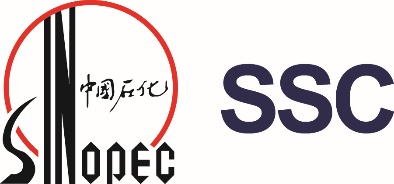 Sinopec Oilfield Service Corporation(a joint stock limited company established in the People’s Republic of China)(Stock code:1033)Announcement on Annual Results in 2019The Board of Directors (“the Board”) and the Supervisory Committee of Sinopec Oilfield Service Corporation (“the Company”) and its directors, supervisors and senior management warrant that there are no false representations, misleading statements or material omissions in this announcement and individually and jointly accept full responsibility for the authenticity, accuracy and completeness of the information contained in this announcement. The content of the annual results is extracted from the 2019 annual report (the “Annual Report”). In order to understand the full content, the investors should read the Annual Report for more details.The Board of the Company has pleasure in presenting the audited annual results of the Company and its subsidiaries (“the Group”) for the year ended 31 December 2019.1.COMPANY PROFILE(1).  Legal name:                           Sinopec Oilfield Service Corporation                                              中石化石油工程技術服務股份有限公司		Abbreviation:                        SSC                                              石化油服(2).  Legal representative:	          Mr. Chen Xikun(3). 	Registered address:              22#, Chaoyangmen North Street, Chaoyang District, Beijing,                                                         P.R.ChinaOffice address:	         9#, Jishikou Road,Chaoyang District, Beijing, P.R. ChinaPostal code:	                         100728Telephone:	                         86-10-59965998Fax:	                         86-10-59965997Internet website:	          http://ssc.sinopec.comE-mail:		          ir.ssc@sinopec.com(4). Secretary to the Board:	          Mr. Li Honghai       Securities affairs representative:         Mr. Shen Zehong       Address:		                         9#, Jishikou Road, Chaoyang District, Beijing, P.R.China                                                                       The Office of the Board of Director       Telephone:	                                         86-10-59965998Fax:	                                        86-10-59965997E-mail:			         ir.ssc@sinopec.com(5).	Domestic newspapers to disclose information: China Securities, Shanghai Securities News, Securities TimesInternet website designated by HKSE to disclose information: http://www.hkexnews.hkInternet website designated by the China Securities Regulatory Commission		("CSRC") to publish the annual report:	http://www.sse.com.cnPlace where the annual report available for inspection: The Office of the Board of Director of the Company(6).	Places of listing, names and codes of the stock:	H share:		The Stock Exchange of Hong Kong Limited (“HKSE”)	Stock name:	SSC	Stock code:	1033	A Share:		Shanghai Stock Exchange (“SSE”)	Stock name:	SSC	Stock code:	6008712. PRINCIPAL FINANCIAL INFORMATION AND FINANCIAL INDICATORS(1) Extracted from the financial statements prepared in accordance with International Financial Reporting Standards ("IFRS")Unit: RMB’000(2) Extracted from the financial statements prepared in accordance with the PRC Accounting Standards for Business Enterprises (“PRC ASBE”)2.1 Principal financial informationUnit: RMB’0002.2 Principal financial indicators2.3 Extraordinary gain and loss items and amountsUnit: RMB’000(3) Differences between the financial statements prepared in accordance with PRC ASBE and IFRSUnit: RMB’000Please refer to the section 7.4 of the Financial Report in this announcement for explanations of the related differences.3. INFORMATION ON CHANGES IN SHARE CAPITAL AND SHAREHOLDERS(1) Changes in the Company’s share capitalDuring the reporting period, the Company’s total number of shares and its share capital structure have not been changed.(2) Information on shareholders2.1 Number of shareholdersAs at 31 December 2019, the number of shareholders of the Company was 129,812, including 129,465 holders of A shares and 347 registered holders of H shares. The minimum public float of the Company satisfied the requirements of the Listing Rules of the HKSE.As at 29 February 2020, the number of shareholders of the Company was 128,756, including 128,410 holders of A shares and 346 registered holders of H shares.2.2 The shareholdings of the top ten shareholders of the CompanyNote1: As compared with the number of shares held as of 31 December 2018；Note2: Apart from directly holding 10,727,896,364 A shares of the Company, China Petrochemical Corporation also held 2,595,786,987 H shares through its wholly-owned subsidiary Century Bright Company. Therefore, China Petrochemical Corporation directly and indirectly holds 13,323,683,351 shares of the Company, which represents 70.18% of the total shares.Note3: “HKSCC (Nominees) Limited” is a wholly-owned subsidiary of Hong Kong Exchanges and Clearing Limited, acts as an agent to hold H shares of the company on behalf of other companies or individual shareholders.Note4: Changjiang Pension Insurance Co., Ltd held it on behalf of Qi Xin Gong Ying Scheme.Note5: “HKSCC Limited” is a wholly-owned subsidiary of Hong Kong Exchanges and Clearing Limited, acts as an agent to hold A shares of the company on behalf of investors of the Hong Kong Stock Exchange.(3) The interest or short position held by the substantial shareholders and other persons in the Company’s shares or underlying sharesAs at 31 December 2019, so far as the Directors, Supervisors and Senior Management of the Company are aware of, each of the following persons, not being a Director, Supervisor or Senior Management of the Company, had an interest in the Company’s shares which is required to be disclosed to the Company and the HKSE under the provisions of Divisions 2 and 3 of Part XV of the Securities and Futures Ordinance (“SFO”).Note1: China Petrochemical Corporation held 2,595,786,987 H shares of the Company through its wholly-owned subsidiary Sinopec Century Bright Capital Investment, Ltd.. China Petrochemical Corporation is deemed to have H shares held by Sinopec Century Bright Capital Investment, Ltd..Save as disclosed above and so far as the Directors, Supervisors and Senior Management of the Company are aware of, as at 31 December 2019, no other person had an interest or short position in the Company’s shares or underlying shares (as the case may be) which are required to be disclosed to the Company and the HKSE under the provisions of Divisions 2 and 3 of Part XV of the SFO, or was otherwise a substantial shareholder (as such term is defined in the Rules Governing the Listing of Securities on The Stock Exchange of Hong Kong Limited (“Listing Rules”) of the Company. (4) The controlling shareholderName of the controlling shareholder:	China Petrochemical Corporation, holding 70.18% of the Company’s sharesLegal representative: 		Zhang YuzhuoDate of establishment: 		14 September 1983Registered capital:			RMB 326.547 billionPrincipal activities: Upon the reorganisation in 2000, China Petrochemical Corporation injected its principal petroleum and petrochemical operations into Sinopec, and retained operations in certain smaller scale petrochemical facilities and refineries, provision of well drilling services, oil testing services, in–well operation services, manufacture and maintenance of production equipment, engineering construction, utility services and social services.During the reporting period, the controlling shareholder of the Company did not change.(5) The actual controllerThe actual controller is still China Petrochemical Corporation.(6) The block diagram of the property and control relationship between the Company and the ultimate controllerNote: Apart from directly holding 10,727,896,364 A-shares of the Company, China Petrochemical Corporation also held 2,595,786,987 H-shares through Sinopec Century Bright Capital Investment Limited. Therefore, China Petrochemical Corporation directly and indirectly held 13,323,683,351 shares of the Company, which represents 70.18% of the total shares.4. DIRECTORS, SUPERVISORS AND SENIOR MANAGEMENT(1) Information on interests in share and remuneration of directors, supervisors and senior managementNote:Mr.Chen Xikun, Mr.Zhang Hongshan, Mr.Zhang Yongjie, Mr.Zuo Yaojiu, Mr.Zhang Jinhong, Mr.Li Honghai and Mr.Li Tian all received 12 months of salary  in 2019.  Mr.Yuan Jianqiang started to serve as General Manager on 20 May 2019, and as Director on 26 June 2019, received 7 months of salary. Mr. Ma Xiang started his position of the Supervisory Board Chairman on 19 December, 2019, received 1 month of salary. Mr. Chen Weiguo started to serve as Employee Representative Supervisor on 30 May 2019, received 7 months of salary. Mr. Xiao Yi started his position of Chief Financial Manager on 19 December 2019, did not receive salary in 2019. Mr.Sun Qingde left the position of vice Chairman and General Manager on 10 May 2019, received 5 months salary. Mr. Li Wei left the position of the Supervisory Board Chairman on 19 December 2019, received 11 months salary in 2019.Ms.Jiang Bo, Mr.Pan Ying, Mr. Chen Weidong and Mr.Dong Xiucheng received 12 months of directors’s fee.(2) Information on share option scheme provided to directors, supervisors and senior management during the reporting period (4) Changes in Directors, Supervisors and Senior ManagementThe Company held the 13th Meeting of the 9th session of the Board on 20 May, 2019. Nominated by the Chairman, Mr.Yuan Jianqiang was appointed as General Manager by the Board of Directors, and term of office started from 20 May, 2019 to the expiry of the 9th session of the Board (February 2021). After the election of the company’s Shareholders’ Meeting in 2018 on 26 June 2019, Mr.Yuan Jianqiang, Mr.Xiao Yi were appointed as the directors of the 9th session of the Board, and term of office started from 26 June, 2019 to the expiry of the 9th session of the Board (February 2021). Mr. Zhai Yalin was appointed as Supervisor of the 9th session of the Supervisory Board, and term of office started from 26 June, 2019 to the expiry of the 9th session of the Supervisory Board (February 2021). After the election of the company’s Employee Representatives’ Meeting on 30 May, 2019, Mr. Chen Weiguo was appointed as the Employee Representative Supervisor of the 9th session of the Supervisory Board, and term of office started from 30 May, 2019 to the expiry of the 9th session of the Supervisory Board (February 2021).The company held 18th Meeting of the 9th session of the Board on 19 December 2019. After deliberation, Mr. Chen Xikun was elected as the Chairman of the 9th session of the Board by the Board of Directors, and term of office started from 19 December, 2019 to the expiry of the 9th session of the Board (February 2021). Nominated by the General Manager, Mr. Xiao Yi was appointed as the company’s Chief Financial Manager by the Board of Directors, and term of office started from 19 December, 2019 to the expiry of the 9th session of the Board (February 2021).After the election of the company’s Employee Representatives’ Meeting on 19 December, 2019, Mr. Ma Xiang was appointed as the Employee Representative Supervisor of the 9th session of the Supervisory Board, and term of office started from 19 December, 2019 to the expiry of the 9th session of the Supervisory Board (February 2021). The company held 12th Meeting of the 9th session of the Supervisory Board on 19 December 2019. After deliberation, Mr.Ma Xiang was elected as the Chairman of the 9th session of the Supervisory Board by the Board of Supervisors, and term of office started from 19 December, 2019 to the expiry of the 9th session of the Supervisory Board (February 2021).Mr. Sun Qingde, vice Chairman, General Manager of the company, ceased to serve as vice Chairman, Directors, Deputy Chairman of the Strategry Committee of the Board, General Manager since 10 May, 2019, due to change in his work positions. Mr. Chen Xikun, Deputy General Manager of the company, ceased to serve as Deputy General Manager since 20 May, 2019, due to change in his work positions. Mr.Zou Huiping, Supervisor, ceased to serve as Supervisor of the company since 30 May, 2019, due to change in his work positions. Mr.Liu Zhongyun, Chairman of the Board, ceased to serve as Chairman of the Board, non-excusive Directors, Chairman of the Strategry Committee of the Board of the company since 9 December, 2019, due to change in his work positions. Mr.Li Wei, Chairman of the Supervisory Board, Mr.Xiao Yi, Director of the Board and Mr.Li Tian, Chief Financial Manager, ceased to serve since 19 December, 2019 due to change in their work positions.(5) Directors’, Supervisors’ and Senior Management’s rights to acquire shares and debentures and short positionAs at 31 December 2019, none of the Directors or Supervisors of the Company had any interest and short positions in any shares, underlying shares or debentures of the Company or any associated corporations within the meaning of Part XV of the SFO required to be recorded in the register mentioned under Section 352 of the SFO or as otherwise notifiable to the Company and the Hong Kong Stock Exchange by the Directors and Supervisors pursuant to the Model Code for Securities Transactions by Directors of Listed Companies (“Model Code”) as contained in Appendix 10 to the Listing Rules.5 REPORT OF THE BOARDFinancial information, except where specifically noted, contained herein have been extracted from the financial statements prepared in accordance with the PRC ASBE.Discussion and analysis of operation during the reporting period1.1 Annual ResultsIn 2019, the Company’s consolidated revenue was RMB 69,870,147,000, representing a year-on-year increase of 19.6%, and net profit attributable to shareholders of the Company amounted to RMB 914,244,000, representing a year-on-year increase of 543.6%. Basic earnings per share was RMB 0.048, representing a year-on-year increase of 500.0%.In 2019, the Company achieved substantial growth in its operating results, mainly benefiting from the company seized the favorable opportunity of the continuous recovery of the operating environment of the oil service industry, actively leveraged the role of the main force of oil and gas exploration and development, stepped up efforts in market development, coordinated and optimized the market layout, and strengthened the fine management of projects. The workload in the main profession and revenue from principal operations for the year increased year-on-year. Meanwhile, the Company strengthened cost and expense control, tapped potential and increased efficiency. The operating cost per RMB 100 revenue for the year decreased by RMB 0.34 year-on-year.1.2 Market reviewIn 2019, the global economic growth slowed down in general, and the economic operation in China continued the development trend of being generally stable, progressing while maintaining stability. The major macroeconomic indicators were maintained within a reasonable range. The gross domestic product (GDP) increased by 6.1% over the previous year, but risk challenges at home and abroad increased substantially. International crude oil prices showed a wide range of fluctuations. The annual average Europe Brent Spot Price was USD 64.3 per barrel, representing a decrease of 9.8% as compared to 2018. Global upstream exploration and development capital expenditure increased. In particular, the domestic demand for oil and gas exploration and development increased substantially. Tendering and bidding became increasingly active, and the oilfield service market continued to recover.In 2019, the Company achieved remarkable results in market expansion, the total newly signed contracts amounted to RMB 69.5 billion, representing a year-on-year increase of 10.7%. In particular, the newly signed contracts in the Sinopec market amounted to RMB 38.4 billion, representing a year-on-year increase of 3.5%. The newly signed contracts in domestic external markets amounted to RMB 14.5 billion, representing a year-on-year increase of 23.9 %. The newly signed contracts in overseas markets amounted to RMB 16.6 billion, representing a year-on-year increase of 7.2%.1.3 Operations ReviewIn 2019, the Company actively seized market opportunities for the recovery of the demand for oil and gas exploration and development at home and abroad, coordinated the allocation of resources in both domestic and overseas markets, made positive contributions to stepping up efforts in oil and gas exploration and development in China, and continued to promote the high-quality development of overseas operations. The Company made every effort to advance reform and innovation, paid close attention to cost control and risk management, and continuously improved overall competitiveness. In 2019, the Company achieved positive results in management reform, market development, technological development, and operating results, laying a decisive foundation for achieving overall and sustainable development in 2020.1.3.1 Geophysical servicesIn 2019, the Company’s operation revenue from the principal business of geophysical service was RMB 4,219,721,000, a decrease of 17.8% than the same period of the previous year, for which the figure was RMB 5,131,649,000. The completed 2D seismic accumulated for 18,903 kilometers in the year, a decrease of 37.6% than the previous year; while the 3D seismic accumulated for 14,103 square kilometers, an increase of 4.9% than the previous year. The Company improved the quality of seismic data continuously, with 2D and 3D records reaching quality rate of 100%. The Company vigorously promoted advanced technologies such as high-density seismic exploration and high-precision seismic exploration in complex mountainous areas to comprehensively enhance its oil and gas exploration capabilities; maintained a good cooperative relationship with China Geological Survey and the Chinese Academy of Geological Sciences, and won the bids for 29 seismic collection projects, with a contract value of RMB 170 million. The Company continued to expand the new business market for CPC’s soil pollutant survey, with a newly signed contract value of RMB 150 million, representing a year-on-year increase of 64.7%.1.3.2 Drilling serviceIn 2019, the Company’s operation revenue from the principal business of drilling service was RMB 36,487,700,000, an increase of 22.1% than the same period of the previous year, for which the figure was RMB 29,883,121,000. Its completed drilling footage reached 9,990 kilometers, representing a year-on-year increase of 15.0%. The average utilization rate of domestic drilling teams reached over 82%. The Company served CPC’s exploration and development tasks in a high-quality and efficient manner, and made every effort to promote the improvement of the quality, service speed, efficiency and production in “North China, Northwest China, Sichuan and Chongqing”. The average drilling cycle No. 1 fault zone, the central region and the northern region of No. 5 fault zone in the Shunbei construction area was reduced by 13%, 58% and 17% respectively, and the average drilling cycle of Weirong shale gas in the Sichuan-Chongqing construction area was reduced by 35%. The Company successfully completed the task of capacity construction of oil and gas fields such as eastern old oil fields, Fuling shale gas field, Shunbei super deep oil and gas field, tight gas fields in North China, gas fields in western Sichuan, and Weirong shale gas. High-quality markets such as PetroChina and CNOOC further expanded, 55 drilling rigs successively entered PetroChina’s southwestern shale gas market.1.3.3 Logging/Mud logging serviceIn 2019, the Company’s operation revenue from the principal business of logging/mud logging service was RMB 2,503,262,000, an increase of 24.8% than the same period of the previous year, for which the figure was RMB 2,006,180,000. Its completed logging projects have accumulated for 278,040,000 standard meters, an increase of 14.4% than the previous year. Its completed mud logging projects have accumulated for 9,310 kilometers, an increase of 24.6% than the previous year. The pass rate of logging/mud logging data was 100%. In 2019, the Company made full efforts to meet domestic oil companies’ market demand for oil stabilization, gas increase and cost reduction, and actively improve its logging/mud logging service capabilities, providing high-quality and effective guarantee for the production stabilization and increase task of Sinopec Group’s key regions in “North China, Northwest China, Sichuan and Chongqing” and eastern old oil fields and witnessing the scale of domestic and foreign markets, including CNPC’s southwest shale gas, China Geological Survey, and local coal bed methane, continuing to expand steadily.1.3.4 Downhole operation serviceIn 2019, the Company’s operation revenue in downhole operation was RMB 7,657,148,000, an increase of 35.7% than the same period of the previous year, for which the figure was RMB 5,644,308,000. It completed downhole operation for 6,876 wells, an increase of 15.5% than the previous year. The qualified rate of one-time downhole special operation was 98.5%. In 2019, the Company strived to increase its support for domestic oil and gas exploration and development. It has made remarkable results in large-scale deep and atmospheric pressure shale gas fracturing, completion testing of ultra-high temperature, ultra-high pressure and ultra-deep oil and gas reservoirs, acidified fracturing of tight oil and gas reservoirs and other aspects. It further expanded the cooperative development of difficult-to-use reserves with Sinopec Group, which has cumulatively increased crude oil output by about 118,000 tons throughout the year, and continued to expand domestic and foreign markets and international markets with superior technologies and equipment. Its unique technical service capabilities in coiled tubing, multi-stage perforated and high-pressure operations, and high-end business service capabilities continued to improve.1.3.5 Engineering and construction serviceIn 2019, the Company’s operation revenue in engineering and construction service was RMB 16,381,730,000, an increase of 24.7% than the same period of the previous year, for which the figure was RMB 13,132,857,000. In 2019, the cumulative value of newly signed contracts was RMB18.4 billion, a increase of 1.8% than the same period of the previous year; its completed contracts valued RMB17.1 billion, an increase of 17.9% than the same period of the previous year. We vigorously expand the market and successively undertook Qingdao-Nanjing Gas Pipeline Project, the 1 million tons per annum ethylene and refinery expansion project of Sinochem Quanzhou, southern Sichuan to Fuling pipeline and a number of EPC projects with an annual EPC contract amount of RMB6.65 billion. We actively explored new market and new area and successively won bids for the first and second phases of Zhoushan Subsea Pipeline Project, with a cumulative bid of RMB 670 million; actively expanded the local gas pipeline and municipal road and bridge markets, of which a total of RMB1.32 billion was newly signed for the East Guangdong natural gas pipeline companies. The Company also further strengthened the construction of project management and control capabilities. The directional drilling set of north Zhanjiang pipeline set a new record over the directional drilling going through the longest traversing distance and the largest pipe diameter in the country, and the completed first phase of the Jiaoshiba block capacity construction project won the “Golden Prize of National High-Quality Project”. 1.3.6 International businessIn 2019, the Company’s operation revenue in international business service was RMB 12,875,129,000, a decrease of 1.8% than the same period of the previous year, for which the figure was RMB 13,111,312,000. The revenue contributed by the international business accounted for 18.7% of the whole revenue, with a year-on-year decrease of 4.2 percentage point. In 2019, our two rigs won the longest 10-year extended service contract on Saudi Aramco’s daily fee contract extension in the Saudi Arabia market, and six rigs won the full workload of the first unconventional daily fee rig tender; newly signed Saudi Arabia S84 3D geophysical project with a contract value of USD176 million; newly signed Saudi Arabia MIP Pipeline project with a contract value of USD265 million; successfully signed service contracts for hydrogen sulfide testing, coiled tubing and pre-drilling engineering. In the Kuwait market, we won 11 1+1 year service projects and 7 logging team service projects, expanded the market for deep well drilling, work-over, comprehensive logging, and drill bit services, and won 24 qualification certifications from Kuwait Petroleum Company (KOC) in aspects of drilling, orientation, enhanced mining rate, geophysical prospecting, etc.. Besides, we signed a contract for the drilling of 41 wells in Ecuador, and signed 3 geophysical prospecting data acquisition projects in the Algerian market, with a total contract value of USD 140 million. The ILY project in Ecuador and the EBANO project in Mexico have progressed steadily, and the overseas equity oil and increased oil production have reach 995,000 tonnes.1.3.7 Research and developmentIn 2019, the Company continued to promote the development of R&D system and technological innovation, integrated and optimized scientific research resources, and built a platform for the transformation of results. Two R&D centers and 10 technology centers were successively established. During the year, the Company applied 711 domestic and foreign patents, and was granted authorization of 351 domestic and foreign patents. The self-developed drilling rotation steering system has successfully tested and made breakthrough progress. The jointly developed 185℃ high temperature MWD instrument was successfully applied in the Shunbei Industrial Zone. The new generation of network imaging logging system, broadband acceleration detector and node seismic acquisition instrument have reached the international advanced level. The SICP technical solution passed the review, and the popularity of the ERP system as well as the steadily advancing information construction has effectively improved the level of group management and control and refined management.1.3.8 Internal reform and managementIn 2019, the Company continued to deepen its internal reforms, and various reform measures came into effect. It continued to streamline the organizational structure, standardized the establishment of organs at all levels, and reduced the number of administrative personnel by 10.4% over the previous year. The team structure was optimized by using labour in a project-based manner, and grassroots forces were rationally supplemented. The proportion of employees in the principal business reached a year-on-year increase of 5%. The Company continued to promote the professional development of auxiliary services, fully implemented contracting operations. The performance evaluation mechanism was further improved, ergonomics and performance evaluation measures were revised and improved, and the difference assessment performance, was further intensified to strengthen the assessment of single well/project, and the performance evaluation of all employees were further improved. It coordinated and optimized regional resources, and established work coordination groups in the key industrial zones in the western, northern and southwest China, which improved the Company’s overall efficiency and effectiveness, and further protected the exploration and development in key industrial zones. The quality control was continuously promoted in all aspect, and the engineering quality was further improved. The downhole failures decreased by 45 from the same period last year, and the loss time decreased significantly by 474 days. Both the wellbore quality qualification rate and the cementing quality qualification rate reached 100%. The Company vigorously tapped potential and increased efficiency, and reduced a total cost of RMB 620 million for the whole year.1.3.9 Capital ExpendituresIn 2019, the Company actually had a capital expenditure of RMB 2.87 billion. In 2019, taking the guarantee of oil and gas exploration and development and the enhancement of core technology leadership and market competitiveness as the starting point, the improvement of the Company’s efficiency as the focus, and the Company’s sustainability as the goal, the Company prioritized strategic and global projects and projects that were under transformation and upgrading to promote the Company’s comprehensive and sustainable development by strictly controlling non-production and non-principal business projects. The investment is mainly made for the transformation of 15 drilling rigs, 24 sets of top-drive guiding devices, 6 sets of fracturing trucks (crowbars), 88,000 seismic acquisition equipment, 52 controllable seismic sources, 22 sets of rig network electrical equipment, 28 high-pressure mud pumps, 1 set of rotary guidance equipment, 4 sets of coiled tubing equipment, and investment projects such as safety hazard management and environmental protection.1.4 Financial analysis (Prepared in accordance with IFRS)The Group’s primary sources of funds are from operating activities, short-term and long-term borrowings, which are primarily used in operating activities, capital expenditures and repayment of short-term and long-term borrowings.1.4.1 Assets, liabilities and equity analysisTotal assets were RMB 62,069,378,000, representing an increase of RMB 1,164,663,000 from that at the end of 2018, of which: Current assets were RMB 30,547,900,000, representing a decrease of RMB 1,494,584,000 from that at the end of 2018. The decrease was mainly due to a decrease in notes and trade receivables of RMB 4,114,345,000, an increase in financial assets at fair value through other comprehensive income of RMB 1,446,389,000, an increase in contract assets of RMB 641,269,000, an increase in prepayment and other receivables of RMB 1,235,565,000 and a decrease in cash and cash equivalents of RMB 522,848,000. Non-current assets were RMB 31,521,478,000, representing an increase of RMB 2,659,247,000 from that at the end of 2018, which was mainly due to the combined impact of the increase in the property, plant and equipment of RMB 1,169,459,000 and the increase of RMB 1,720,269,000 in other non-current assets due to the purchase of special tools for petroleum engineering. Total liabilities were RMB 55,305,506,000, representing an increase of RMB 179,201,000 from that at the end of 2018, of which: Current liabilities were RMB 52,438,357,000, a decrease of RMB 552,045,000 as compared with the end of 2018, which was mainly due to comprehensive impact of a decrease in notes and trade payables of RMB 2,257,278,000, contract liabilities of RMB 814,639,000, other payables of RMB 725,911,000,  an increase in short-term borrowings of RMB 3,183,346,000. Non-current liabilities were RMB 2,867,149,000, an increase of RMB 731,246,000 compared with the end of 2018, which was mainly due to the increase of long-term borrowings of RMB 929,919,000. Total equity attributable to owners of the Company was RMB 6,763,872,000, an increase of RMB 985,462,000 as compared with the end of 2018, mainly due to the profit attributable to equity holders of the Company in 2019 achieved RMB 986,873,000. As at 31 December 2019, the ratio of total liabilities to total assets was 89.1%, and 90.5% as at 31 December 2018.1.4.2 Cash flow analysisDuring the year ended 31 December 2019, the Group’s net cash inflow from operating activities was RMB 1,377,053,000, representing an increase of cash inflow by RMB 4,316,842,000 as compared with last year. This was mainly due to the increase in operating income in 2019 and the expedited cleanup and recovery of receivables. During the year ended 31 December 2019, the Group’s net cash outflow from investing activities was RMB 3,178,757,000, an increase of cash outflow by RMB 2,004,286,000 as compared with last year. It was mainly due to increased investment in equipment upgrades in 2019, and the acquisition of equity of SinoFTS Petroleum Services Limited (“SinoFTS”) held by foreign shareholders. During the year ended 31 December 2019, the Group’s net cash inflow from financing activities was RMB 1,249,626,000, presenting a decrease of cash inflow by RMB 2,369,159,000 compared with last year. It was mainly due to the completion of the non-public placement of A shares and H shares in January 2018 and the company received net proceeds of RMB 7,637,715,000.1.4.3Affiliated company borrowings  As at 31 December 2019, the Company’s affiliated borrowings were RMB 20,877,457,000 (31 December 2018: RMB 18,142,373,000). These borrowings included the short-term borrowings in RMB 20,403,075,000, and the long-term borrowings due more than one year of RMB 474,382,000; the fixed-rate loans were RMB 18,080,000,000 and the floating rate loans were RMB 2,797,457,000. As at 31 December 2019, the balance of RMB borrowings accounted for approximately 86.6% and the balance of US dollar borrowings accounted for 13.4%.1.4.4 Assets pledgeAs at year ended 31 December 2019, there was no pledge on the Group’s assets.1.4.5 Gearing ratioAs at 31 December 2019, the gearing ratio of the Group was 76.1% (2018: 74.6%). The gearing ratio is computed as the following formula: (liability with interest – cash & cash equivalents)/(liability with interest – cash & cash equivalents + shareholders’ equity)1.5 Statement of the operations by industries (in accordance with PRC ASBE)1.6 Operating income by regions (in accordance with PRC ASBE)1.7 Major suppliers and customers(2) Prospects2.1 Competitive Industry Structure and Development TrendLooking forward to 2020, the process of world economic recovery will slow down, especially since the beginning of 2020, the novel coronavirus pneumonia epidemic will have a certain impact on the global economy. While international oil prices are greatly affected by the demand side, uncertain and unstable factors remain. It is expected that the fluctuation of international oil prices will increase; the downward pressure on China's economy is increasing, but the basic trend of growth amid stability and long-term improvement remain unchanged, and the basic trend of rigid growth in oil and gas demand remain unchanged. The total capital expenditure from global oil and gas exploration and development will continue to increase, especially the three major domestic oil companies are expected to continue to increase investment in upstream exploration and development driven by the security of national energy strategy; against the background of rising domestic and foreign market demand, the domestic oil service industry will be active and of full opportunity. At the same time, requirements of oil companies for improving the quality and speed of oil service business and increasing production and reducing costs are more intense and urgent.2.2 Business Strategy in 2020In 2020, the Company will actively take favourable opportunities of continued recovery of demand in oil field service sector, and continue to leverage the advantages of complicated services and special technologies to support exploration and development of Sinopec and expand external markets outside Sinopec in order to make profits. It plans to sign new contract to reach a yearly value of over RMB 68.0 billion, in which RMB 39.6 billion will be from Sinopec’s internal market, RMB 13.0 billion from domestic external market, and RMB 15.4 billion from overseas market. It will continue to deepen internal reforms, strengthen management innovation, deepen resources optimization and integration, overall structure optimization and adjustment, continuous brand image optimization, and development quality improvement, to promote the Company move toward mid-to-high end and strive to achieve comprehensive and sustainable development. The Company puts emphasis on the following aspects:2.2.1 Geophysical serviceIn 2020, the Company will vigorously promote the application of high-density and high-precision seismic exploration technologies in oil and gas exploration, and continuously improve construction efficiency and data quality. It will continue to efficiently serve the exploration and deployment of Sinopec, and do a good job in oilfield exploration in the Tarim Basin, eastern fault depressions and Junggar Basin, and natural gas exploration in Sichuan Basin and Ordos Basin; continue to strengthen strategic cooperation with key customers such as China Geological Survey system and Yanchang Group; promote the integration of acquisition, processing, and interpretation service capabilities, and maintain the position as the largest international geophysical contractor in Algeria. It completed annual acquisition of 2D seismic data reaching 17,700 kilometers, and 3D of 23,780 sq. kilometre.2.2.2 Drilling ServiceIn 2020, the Company will closely focus on the production requirements of "efficient exploration and profitable development" of upstream of Sinopec Group, based on the positioning of engineering technology support center, strengthen the services and guarantees of oil and gas exploration and development, and consolidate the internal market share; select high quality team to efficiently serve the construction of production capacity in key industrial areas such as the Shunbei ultra-deep oil and gas field, Southwest natural gas, Ordos tight oil and gas, and southern Sichuan deep shale gas, helping Sinopec Group to stabilize oil, increase gas output and reduce costs to achieve better results, and serve the development of benefits. In the domestic and foreign markets, it will actively take advantage of the Company’s industrial chain integration advantages, and pay close attention to the capacity construction of key areas such as shale gas at southern Sichuan, Tarim and Karamay, and major exploration and development projects such as CNOOC Bohai Bay, Beibu Gulf, and the South Yellow Sea to continue to optimize the layout of external resources, consolidate well-established high-quality markets such as PetroChina and CNOOC, and lay a solid foundation for revenue and efficiency in external markets. The Company plans to complete drilling footage accumulated for 10,010 kilometers in 2020.2.2.3 Logging/Mud logging serviceIn 2020, the Company will continue to focus on exploration and development. It will enhance and expand share in Sinopec Group’s internal market while actively increasing income from external market. For Sinopec Group’s internal market, the Company will ensure the implementation of key district projects in “North China, Northwest China, Sichuan and Chongqing”. For external market, the layout will be further optimized and emphasis will be on market expansion in southwest of CNPC, Ordos and Yanchang Oilfield. It will continue to optimize the allocation of internal resources such as crews, equipment and staff. It will perfect and strengthen its business in logging/mud logging service. The Company plans to complete logging footage accumulated for 280,000 kilometers in 2020, while the mud logging footage accumulated for 9,350 kilometers.2.2.4 Downhole operation serviceIn 2020, taking opportunities of the time when the state puts more in oil and gas exploration and development, the Company will constantly refine the construction technology system of special downhole operation, put effort into raising its support capability in exploration service, promote oil and gas development and improve quality, speed, efficiency and production, with a focus to ensure the exploration and development and the increase in reserves and production of the Fuling shale gas field in the Sichuan Basin and the Weirong shale gas field, Ordos tight oil and gas, Shunbei super deep oil and gas reserves, and offshore oil and gas fields. The Company will continue to expand the domestic shale gas market and strengthen its ability to support green energy sources including share gas; accelerate the expansion of the industrial chain and increase the intensity of cooperation and development of difficult-to-use reserves; improve and strengthen high-end business such as high-pressure operations and smart tubing business, and continue to develop new businesses such as anhydrous fracturing and smart completion. In 2020, the Company plans to complete downhole operation service for 6,960 wells.2.2.5 Engineering and construction serviceIn 2020, the Company will focus on enhancing project management, control project risks and promote capabilities of making profits. It will make good preparation for the construction of some key projects, such as focusing on the construction of Qingdao-Nanjing Gas Pipeline Project, Nanchuan-Fuling Pipeline Project, East Guangdong Natural Gas Pipeline and other key projects; consolidate and increase the market share of CPC, and focus on the development of key projects including new gas pipeline Guangxi Branch and Trunk Line Project, Qianjiang–Henan Province Gas Storage Gas Pipeline Project, Long Kou-Linyi-Puyang Natural Gas Pipeline, E’ancang Project, and Su-yu Outer Pipeline Project, to continuously increase the market share of long-distance pipelines. The Company will also establish rescue teams, keeping an eye on the national oil and gas pipeline market, closely tracking key central and local government gas, water conservancy, and municipal projects, and expanding new businesses and markets such as solid waste, hazardous waste disposal, and soil remediation. In 2020, the Company plans to sign new contracts valued RMB15.6 billion and complete contracts valued RMB 15.5 billion.2.2.6 International businessIn 2020, the Company will focus on strengthening unified and standardized management in international business, optimizing market layout, efficiently integrating resources, accelerating transformation and upgrading, strictly preventing and controlling risks, and striving to achieve sustainable and high-quality development. It will consolidate and expand key markets including Saudi Arabia, Kuwait, Ecuador, and Mexico, and give play to the role of a drilling “leader” to drive “going out” of business including logging & mud logging, cementing and completion, directional wells, drilling fluids, coiled tubing, fracturing and other businesses and advance overseas high-end business; strictly organize the Saudi S84 project to expand the three-dimensional seismic market; promote the construction of Saudi MIP pipeline projects, pay close attention to comprehensive reservoir integration service projects in Ecuador, Kuwait, and Mexico, and strive for new breakthroughs. In Algeria, Nigeria, Iraq and other markets, we will consolidate and expand drilling, geophysical and surface businesses; track the Russian offshore drilling market; and expand the offshore oilfield disposal market. In 2020, the Company plans to sign new contracts valued USD 2.2 billion.2.2.7 Technology developmentIn 2020, the Company will continue to accurately satisfy the exploration and development and market needs, and continuously improve the supporting technologies for exploration and development projects such as deep oil and gas, shale gas, tight oil and gas, and old oilfields in the east; continue to improve service capabilities to meet the needs of oil companies to accelerate their exploration and development and improve their quality and efficiency to help stabilize oil, increase gas output, and reduce costs; continue to improve the construction of 4 research and development platforms, cultivate offshore engineering technology centers, and promote the construction of key laboratories such as measurement while drilling, wellbore working fluids, and high-temperature and high-pressure oil and gas testing. It will also intensify research on overcoming technology difficulties, accelerate breakthroughs in high-end areas such as downhole measurement and control, logging and testing, and accelerate the realization of autonomous controllability of key technologies such as low-frequency and high-energy controllable seismic sources and drilling rotation guidance, creating a “weapon” for petroleum engineering; accelerate the promotion of nodal seismic acquisition industrialization, long-distance pipeline electrical control integration, etc., accelerate the matching of reservoir integration service technology, cultivate new business and create new value with new technologies.2.2.8 Internal reform and managementIn 2020, the Company will continue to deepen reforms, deeply optimize and integrate resources, vigorously optimize the market, team, equipment, and business structure, and accelerate the development to the mid-to-high end; deepen the management system reform, promote the management of “small institutions and large departments”, and implement “release management services” reforms, optimize business processes, standardize the organization of functions at all levels, and reduce the administrative staff by 10%; promote the optimization of market structure, establish a market-oriented resource allocation mechanism, and focus on improving the security capabilities of Sinopec, consolidate the development of domestic scale and efficient markets, and make every effort to promote the high-quality development of overseas business; promote the optimization of business structure, enlarge and strengthen the principal business, refine and improve the auxiliary business, accelerate the development of technical service business, and innovate and coordinate the development of emerging business; promote the team structure optimization and control the total number of employees and the team to improve team quality, continue to improve the utilization rate of the team and the labor productivity of the entire staff; and put more efforts on the performance evaluation, implement the performance evaluation of the entire staff, and promote income increase or decrease. It will also make joint efforts to reduce cost and fees by enhancing the cost control in all factors and the entire process. In 2020, the reduced cost and fees are expected to be RMB 0.3 billion.2.2.9 Capital expendituresIn 2020, the Company plans to arrange capital expenditure of RMB 3.4 billion on fixed assets. The investment is mainly used for the following key projects: the first is to arrange the supporting transformation of deep well rigs in key industrial areas, the rig electrification and grid electrification, and the purchase of electric fracturing pumps, based on the main line of the exploration and development of Sinopec; the second is to ensure the renovation and reconstruction of construction equipment required for the development of key markets in Saudi Arabia and Kuwait based on the main line of exploring overseas high-end markets; the third is to arrange the automation of rigs, seismic node equipment, and the investment in laboratory infrastructure based on the main line of improving scientific research and industrialization projects to improve technical service capabilities; the fourth is to arrange the investment of safety and environmental protection projects based on the main line of improving safety; and the fifth is to arrange the construction of an integrated production and operation coordination platform (SICP) based on the main line of building a digital oilfield service company. In 2020, the Company will highlight the awareness of return on investment, strengthen budget management, strictly control off-plan investments, and strictly control non-production and non-main business projects, thereby enhancing the Company’s technical service capabilities, cultivating its core competitiveness, and strongly improve investment efficiency.Profit distribution planThe net profit to equity shareholders of the Company was RMB 914,244,000 in accordance with the PRC ASBE (the net profit to equity shareholders of the Company was RMB 986,873,000 in accordance with the IFRS) for the year 2019 has been audited by Grant Thornton (Special General Partnership). At the end of 2019, the undistributed profit of the Patent Company was RMB -1,496,212,000. Due to the accumulated net profit in Parent Company was negative value at the end of 2019, the Board proposed not to distribute any dividend nor capitalize any reserve for the year 2019. The above proposed profit distribution scheme shall be submitted for approval at the 2019 Annual General Meeting.6 SIGNIFICANT EVENTS(1)Material litigation or arbitration or events commonly disputable by the media during this reporting periodOn 16 August 2018, Sinopec (Brazil) Co., Ltd., an indirectly wholly-owned overseas subsidiary of the Company (the “Brazil Subsidiary”) applied for judicial reorganization to the Third State Court of Commercial Enterprises in Rio de Janeiro, Brazil (the “Court of Rio”) according to the relevant local laws in Brazil. On 31 August 2018, the Brazil Subsidiary received ruling from Court of Rio, approved Brazil subsidiary’s entering into judicial reorganization and the law firm Nascimento & Rezende Advogados was appointed as the judicial reorganization manager by Court of Rio.For details, please refer to the “Announcement regarding the Proposed Judicial Reorganization by an indirectly wholly-owned overseas Subsidiary” (P. 2018-056) disclosed at “China Securities Journal”, “Shanghai Securities News”,“Securities Times”, www.sse.com.cn on 4 September 2018 at www.hkexnews.hk on 3 September 2018.On 15 July 2019 (Brazil time), the Brazil Subsidiary received a ruling from the Court of Rio on the approval of the judicial reorganization plan of the Brazil Subsidiary .For details, please refer to the “Announcement on Approval of Judicial Reorganization Plan of an indirectly wholly-owned overseas subsidiary by overseas court” (P. 2019-032) disclosed at “China Securities Journal”,“Shanghai Securities News”,“Securities Times”, www.sse.com.cn on 19 July 2019  at www.hkexnews.hk on  18 July 2019.On 8 October 2014, the Ecuador Banya Duri Company (厄瓜多爾斑尼亞杜麗公司), an indirectly wholly-owned subsidiary of the Company (the “Banya Duri Company”)  entered into the Contract for I-L-Y Oilfield Comprehensive Service Projects in Ecuador (the “I-L-Y Oilfield Projects Contract”) with Corporacion Estatal Petrolera Ecuatoriana (the “PAM”). The Banya Duri Company is a project company established by the Company in Ecuador to engage in I-L-Y oilfield comprehensive service with 90% and 10% of its shares held by Sinopec International Petroleum Service Corporation (中國石化集團國際石油工程有限公司), a wholly-owned subsidiary of the Company, and Sinopec International Petroleum Service Corporation Ecuador Subsidiary respectively. During the implementation of the projects, the parties had disputes on the payments for some increased oil production. After repeated unsuccessful negotiations, in April 2019, the Banya Duri Company served the Notice of Application for Legal Arbitration to the PAM in relation to such contract disputes in accordance with the relevant provisions of the I-L-Y Oilfield Projects Contract, recommending the Permanent International Court of Arbitration in Hague as the arbitration institution to conduct arbitrations in accordance with the arbitration rules of the UNCITRAL Arbitration Rules (1976 Edition).the Banya Duri Company requests made by the Applicant include: the PAM should pay an invoice amount of US$63.29 million for the increased oil production with interest, confirm the Y-12 well would operate with optimized production capacity and pay US$8.13 million, as well as pay the losses brought to the Applicant due to the default of the PAM and relevant charges for the legal arbitration.At present, Banya Duri Company and PAM has recommended one arbitrator and jointly appointed one presiding arbitrator to form the arbitration tribunal, which will initiate arbitrations in accordance with the arbitration rules of the UNCITRAL Arbitration Rules (1976 Edition).As the hearing of the case has not yet proceeded, it is currently impossible to determine its impact on the current or future profits of the Company. The Company has made a certain proportion of bad debt provision for the above accounts receivable according to their aging. The Company will make active response and safeguard the legitimate rights and interests of the Company. For details, please refer to the “Announcement on an arbitration in relation to an indirectly wholly-owned subsidiary” (P. 2019-033) disclosed on China Securities, Shanghai Securities News, Securities Times, www.sse.com.cn on 27 August 2019 at www.hkexnews.hk on 26 August 2019.During this reporting period, there were no non-operational funds supplied by the Company to the controlling shareholders and its related parties.(3)Material acquisition or disposals of assets, any merger and acquisitions activities during this reporting period.Reviewed and approved by the 12th meeting of the ninth session of the Board held on 25 April 2019, SOSC, a wholly-owned subsidiary of the company, has conditionally agreed to purchase 45% equity interest of SinoFTS Petroleum Services Ltd. (“SinoFTS”) held by FTS International Netherlands, B.V. (“FTSI”), at a purchase price of US$26,902,400 (tax exclusive). For details please refer to the “Possible Disclosable Transaction Acquisition of the 45% Equity Interest of SINOFTS” announcement (P.2019-020) published on China Securities, Shanghai Securities News, Securities Times on 26 April 2019 and on www.hkexnews.hk on 25 April 2019. On 10 May 2019, the buyer, Sinopec Oilfield Service Co., Limited (“SOSC”), the wholly-owned subsidiary of the company, and the seller, FTSI, entered into the buyout agreement. The buyout agreement became effective on 10 May 2019. Please refer to the Announcement “Progress Update Announcement on Disclosable Transaction” (P.2019- 022) published on China Securities, Shanghai Securities News, Securities Times, www.sse.com.cn on 11 May 2019 and on www.hkexnews.hk on 10 May 2019 for details. As at 13 August 2019, the related transfer procedure of 45% equity interest of SinoFTS has been completed, the business registration of SinoFTS has been completed. So far, SinoFTS has become a wholly-owned subsidiary of SOSC. (4) Information on connected transactionsThe Company’s significant connected transactions entered into during the year ended 31 December 2019 are as follows:The significant connected transactions relating to ordinary operation during the reporting period are as follow. The Company considers that it is important for the above connected transactions and selection of related parties for transactions and the above transactions would continue to occur. The agreements of connected transaction are based on the Company’s operations needs and actual market situation. Purchasing materials and equipment from China Petrochemical Corporation and its subsidiaries will ensure the stable and safe supply of the Company’s raw materials. Providing engineering service to China Petrochemical Corporation and its subsidiaries is decided by the history of the operating system of China’s petroleum development and by the history of China Petrochemical Corporation’s development, which also constitute the Company’s main business income source. The loan made from China Petrochemical Corporation can satisfy the financial needs of the Company under the situation of the fund shortage, which therefore is beneficial to the Company. The pricing of the above transactions was mainly based on the market price or contract price determined through open bidding or negotiation, reflecting the principal of fairness, justice and openness, which is beneficial to the development of Company’s main business, and ensure the maximization of the shareholder interests. The above connected transactions have no adverse effects on the profits of the Company or the independence of the Company.The Company’s independent non-executive directors have reviewed all the Company’s continued connected transactions, and concluded that (1) the transactions were concluded in the ordinary and usual course of business of the Company; (2) the transactions were concluded based on the normal commercial terms, if there were no comparable items, no less favour than the terms provided to or received from an independent third party; (3) the transactions were in accordance with the relevant agreements, all the clauses of the agreements were fair and reasonable, and was in the interests of the Company’s shareholders as a whole; (4) the annual transaction amount of the above connected transactions did not exceed the relevant annual cap of each kind of connected transactions as approved by the independent shareholders. In accordance with Rule 14A.56 of Hong Kong Listing Rules, the Company’s auditor issued its unqualified opinion letter regarding the Company’s disclosure of continuing connected transactions during the reporting period in which contained its findings and conclusions.(b) The following is non-operational obligatory rights and debts with related parties during the reporting period:Unit: RMB ’000(5) During the reporting period, there were no trusteeship, sub-contracting and leasing of properties of other companies by the Company which would contribute profit to the Company of 10% or more of its total profits for the current period.(6) Leasing of the company during the reporting period.√Applicable   □Not Applicable                                                                                         Unit:RMB(7)  Guarantee of the company during the reporting period(8) The appointment and dismissal of the accounting firm during the reporting period.Note: Grant Thornton Hong Kong Limited provided the Company tax services on Hong Kong profit tax declaration in 2019, and the compensation was HKD 10,000.The description for the appointment and dismissal of the auditor:As proposed by the Company’s audit committee, the Board has resolved to propose to appoint Grant Thornton (Special General Partnership) and Grant Thornton Hong Kong Limited as domestic and international auditor for the year 2019. The Proposal has been approved by the Shareholders at the annual general meeting of 2018 on 26 June 2019.On 24 March 2020, the Board of the Company has resolved to propose to appoint Grant Thornton (Special General Partnership) and Grant Thornton Hong Kong Limited as domestic and international auditor of the Company for the year 2020. The proposal shall be subject to the approval by the shareholders at the Company’s 2019 annual general meeting.(9) The special undertakings by the Company and its shareholders with holdings of more than 5% and the implementation of commitments for the year ended 31 December 2019:According to the letter issued by Sinopec, the controlling shareholder of the company, regarding the fulfillment of the relevant commitments of the Exploration IV Drill Rig, In order to safeguard the interests of the company and minority shareholders, based on the actual situation of  the Exploration IV Drill Rig. On 27 August 2019, the 15th meeting of the ninth session of the Board of Directors and the 10th meeting of the ninth session of Supervisory Committee of the Company considered and approved“Proposal on the implementation of relevant commitments related to Exploration IV Drill Rig by lease”and“Proposal to lease the Exploration IV Drill Rig to China petrochemical corporation”.On 6 November 2019 ，The first extraordinary general meeting in 2019 of the Company considered and approved“Proposal on the implementation of relevant commitments related to Exploration IV Drill Rig by lease”.For details, please refer to the “Connected transaction Lease of the exploration iv drill rig” (P.2019-037) disclosed on China Securities, Shanghai Securities News, Securities Times, www.sse.com.cn on 28 August 2019 at www.hkexnews.hk on 27 August 2019.Sinopec undertakes to dispose the Exploration IV Drill Rig when appropriate within the 5 years after the completion of the Major Assets Reorganisation, the above commitments have been fulfilled.(10) Company’s share option incentive plan and its respective effecta. The grant date and quantity Grant date: 1 November 2016 Number of share options granted: 49,050,000Number of participants: 477 personsb. Information on share options granted to directors, chief executives or major shareholders The Company granted 1.85 million A-share stock options to ten people such as Mr. Lu Baoping, director, Mr. Zhang Yongjie, deputy general manager, Mr. Liu Rushan, deputy secretary of the Party Committee, and Mr. Zuo Yaojiu, deputy general manager of the company , Mr. Zhang Jinhong, deputy General Manager, Mr. Li Honghai, Secretary of board, Mr. Sun Qingde, former vice chairman and general manager of the company, Mr. Zhou Shiliang, former director and deputy general manager, Mr. Huang Songwei, former supervisor,and Mr. Wang Hongchen, former Chief Financial Manager, accounting for 3.8% of the total amount of share options in the Proposed Grant, and accounting for 0.0131% of the total shares of the Company.c. Information on share options granted to key business personnel holding core positionsThe Proposed Grant covers 467 key business personnel holding core positions, and the total amount of share options granted to them was 47.20 million shares, accounting for 96.2% of the total amount of the share options in the Proposed Grant, and accounting for 0.3337% of the total shares of the Company. During the reporting period, none of the share options granted was exercised, and no share options were cancelled or lapsed.d. Exercise price of the Proposed GrantAccording to the determining principal of exercise price, the exercise price of the Proposed Grant is RMB 5.63 per share (If, during the Validity Period, any capitalisation of capital reserves, distribution of dividend, subdivision, allotment or reduction of the Shares or any other events takes place, an adjustment to the number of Share Options shall be made accordingly).e. Validity Period and Exercise Arrangement under the Proposed GrantUnder the Scheme, Options under the Proposed Grant have a validity period of five years commencing from the Grant Date. The Exercise Period for the Options shall be three years after the expiry of the two-year vesting period after the Grant Date. There shall be three Exercise Periods (one year for each Exercise Period, same for the following) for each plan of grant under the Scheme. And during the 1st, 2nd and 3rd Exercise Period, there will be 30%, 30% and 40% respectively of the total options granted may be exercised upon fulfillment of the conditions for exercise of Share Options.f. Exercise of the Proposed Grant during the reporting   As the Company has not fulfilled the exercise conditions for exercise of Option during the 1st exercise period under the First Grant of the A Share Option Incentive Scheme, the Participants cannot exercise the options. On 29 October 2018, the Company convened the 7th meeting of the 9th session of the Board at which the “Resolution relating to non-fulfillment of the exercise conditions for the 1st exercise period under the First Grant of the A Share Option Incentive Scheme” was considered and approved. The Participants can not exercise the Options and we agreed to cancel the 14,715,000 Share Options corresponding to the 1st exercise period which have been granted to but not yet been exercised by the Participants of the A Share Option Incentive Scheme.Meanwhile, in view of a total of 24 Participants of the Company’s A Share Option Incentive Scheme came across matters such as retirement, change in job positions, resignation and death, etc., according to the Share Incentive Plan Measures and the relevant provisions of the Share Option Scheme, as the above Participants have not meet the qualifications, the Company proposes to cancel a total of 2,163,000 Share Options that have been granted to but not yet been exercised by the above-mentioned personnel. After this adjustment, the Participants of the Company’s A Share Option Incentives were adjusted from 477 to 453, and the number of A Share Options which have been granted but not yet been exercised were adjusted from 34,335,000 to 32,172,000.For details, please refer to the “Announcements relating to Non-fulfillment of Exercise Conditions for the First Exercise Period and Adjustment to the List of Participants and the Number of Share Options under the First Grant of the A Share Option Incentive Scheme” disclosed on “China Securities Journal”, “Shanghai Securities News”, “Securities Times” and www.sse.com.cn on 30 October 2018, and at www.hkexnews.hk on 29 October 2018.The performance of the Company has not fulfilled the exercise conditions for exercise of Option during the 2nd exercise period under the First Grant of the A Share Option Incentive Scheme. On 28 October 2019, the Company convened the 17th meeting of the 9th session of the Board at which the “Resolution relating to non-fulfillment of the exercise conditions for the 2nd exercise period under the First Grant of the A Share Option Incentive Scheme” was considered and approved. After consideration, the Board will cancel the 13,788,000 Share Options corresponding to the 2nd exercise period which have been granted but not yet been exercised under the First Grant of the A Share Option Incentive Scheme.Meanwhile，In view of a total of 30 Participants of the Company’s A Share Option Incentive Scheme came across matters such as retirement, change in job positions, resignation and death, etc., according to the Share Incentive Plan Measures and the relevant provisions of the Share Option Scheme, as the above Participants have not met the qualifications, the Company proposes to cancel a total of 1,300,000 Share Options that have been granted to but not yet been exercised by the above-mentioned personnel. After this adjustment, the Participants of the Company’s A Share Option Incentives were adjusted from 453 to 423, and the number of A Share Options which have been granted but not yet been exercised were adjusted from 18,384,000 to 17,084,000. For details, please refer to the “Announcement relating to Non-fulfillment of Exercise Conditions for the Second Exercise Period and Adjustment to the List of Participants and the Number of Share Options Under the First Grant of the A Share Option Incentive Scheme I.” (P.2019-044) disclosed on China Securities, Shanghai Securities News, Securities Times, www.sse.com.cn on 29 October 2019 at www.hkexnews.hk on 28 October 2019. (11) Other major issuesOn 27 August 2019, Ocean Petroleum Engineering (a subsidiary of the Company) entered into a Lease Agreement with Shanghai Offshore Petroleum Bureau in relation to the Exploration IV Drill Rig for a term of 3 years. In accordance with IFRS 16, the Group is required to recognise the Expedition IV Drill Rig as a right-of-use asset. Therefore, the Lease Agreement and the Lease contemplated thereunder will be regarded as acquisitions of assets by the Group pursuant to the Listing Rules. Shanghai Offshore Petroleum Bureau is a connected person of the Company under the Listing Rules as it is a subsidiary of CPC, the controlling shareholder of the Company. As such, under Chapter 14A of the Listing Rules, the Lease contemplated under the Lease Agreement constitutes a one-off connected transaction of the Company.According to the terms of the Lease Agreement, the lease term is 3 years，Ocean Petroleum Engineering shall pay rental to the Shanghai Offshore Petroleum Bureau on a monthly basis since the lease commencement date（which shall be the effective date of the Lease Agreement）. The rental under the Lease Agreement was determined after arm’s length negotiations between Ocean Petroleum Engineering and Shanghai Offshore Petroleum Bureau upon a comprehensive consideration of costs, taxes and management fees, as well as reasonable profits. According to the IFRS, fixed rental payments are capital in nature, and the leased property will be recognised as the right-of-use asset of the Group on the leased property is available for use by lessee. For details, please refer to the “Connected transaction Lease of the exploration iv drill rig” (P.2019-037) disclosed on China Securities, Shanghai Securities News, Securities Times, www.sse.com.cn on 28 August 2019 at www.hkexnews.hk on 27 August 2019.On 27 August 2019, the 15th meeting of the ninth session of the Board of Directors of the Company considered and approved Resolution on Provision of Counter-guarantee to China Petrochemical Corporation by the Company, and approved the Company to provide corresponding counter-guarantee in respect of joint guarantee liability under the financing credit line of no more than RMB500 million provided by China Petrochemical Corporation to the Company. The first extraordinary general meeting in 2019 of the Company considered and approved Resolution on Provision of Counter-guarantee to China Petrochemical Corporation by the Company. For details, please refer to the“ Related party transaction announcement on provision of counter-guarantee to controlling shareholders by the company” (P.2019-036) disclosed on China Securities, Shanghai Securities News, Securities Times, www.sse.com.cn on 28 August 2019 at www.hkexnews.hk on 27 August 2019.On 25 April 2019, the Company held the twelfth meeting of the ninth session of board of directors to consider and approve the Proposal on the Permanent Replenishment of Working Capital by Using the Remaining Proceeds Raised and Proposal on the Termination of Certain Projects Funded by Proceeds and the Permanent Replenishment of Working Capital by Using Remaining Proceeds Raised.Given the Fundraising Projects “Kuwait rig project”, “Project of purchasing 8000HP multipurpose working vessel” and “Project of purchasing LOGIQ Imaging Logging System” have been completed and generated proceeds balance of the committed investment, in order to reduce its financial expense and capital cost, improve the effectiveness of the proceeds and satisfy the funding requirements for production and operation, the Company intends to use the aggregate balance of the committed proceeds from the above Fundraising Projects of RMB561,258,900 to replenish its working capital for investing in the production and operating activities in relation to the principal business of the Company. Upon consideration of the actual progress of the Company's uncompleted Fundraising Project “Project of purchasing pipe construction equipment”, the Company proposes to terminate the “Project of purchasing pipe construction equipment” and to use the balance of the proceeds from such Projects of RMB396,348,500 to replenish the Company's working capital. The aggregate amount of the remaining proceeds from the above Fundraising Projects used to permanently replenish the working capital of the Company is RMB995,208,400 (including net interest income, the final amount is subject to the balance after interest settlement of the bank on the date when the proceeds are transferred out from the special account). For details, please refer to the “Announcement on Permanent replenishment of working capital by using the remaining proceeds raised And Termination of certain projects funded by proceeds raised and permanent replenishment of working capital by using remaining proceeds Reference is made to” (P.2019-019) disclosed on China Securities, Shanghai Securities News, Securities Times, www.sse.com.cn on 26 April 2019 at www.hkexnews.hk on 25 April 2019.On 26 June 2019, the Company held the annual general meeting of the company in 2018 to consider and approve the Proposal on the Permanent Replenishment of Working Capital by Using the Remaining Proceeds Raised and Proposal on the Termination of Certain Projects Funded by Proceeds and the Permanent Replenishment of Working Capital by Using Remaining Proceeds Raised.As of 31 December, 2019, the company has used up all of the RMB5,952,516,700 net proceeds raised from the non-public offering of 1,333,333,333 A-shares on February 2015. The company has closed the relevant special account for proceeds raised (Beijing hepingli branch of ICBC: 0200337529200006626). For details, please refer to the “Announcement that the proceeds raised is used up and the proceeds raised account is closed” (P.2019-041) disclosed on China Securities, Shanghai Securities News, Securities Times, www.sse.com.cn on 12 October 2019 at www.hkexnews.hk on 11 October 2019.7. FINANCIAL REPORT7.1 Audit OpinionThe financial statements of the Group for the year ended 31 December 2019, prepared in accordance with the PRC ASBE have been audited by Zhang Yaxu and Wang Tao of Grant Thornton (Special General Partnership), which has issued unqualified opinion on 24 March 2020. Also, the financial statements of the Group for the year ended 31 December 2019, prepared in accordance with IFRS have been audited by Grant Thornton Hong Kong Limited, which has issued unqualified opinion on 24 March 2020.7.2	Financial Statements prepared in accordance with IFRSThe following financial information were extracted from the audited consolidated financial statements of the Company and its subsidiaries (hereinafter referred to as the “Group’’) for the year ended 31 December 2019, which were prepared in accordance with the IFRS.CONSOLIDATED STATEMENT OF COMPREHENSIVE INCOMEFor the year ended 31 December 2019Note:The Group has initially applied IFRS 16 at 1 January 2019, using the modified retrospective approach.  Under this approach, comparative information is not restated.  See Note 3.CONSOLIDATED STATEMENT OF FINANCIAL POSITIONAs at 31 December 2019CONSOLIDATED STATEMENT OF FINANCIAL POSITION (Continued)As at 31 December 2019Note:The Group has initially applied IFRS 16 at 1 January 2019, using the modified retrospective approach.  Under this approach, comparative information is not restated.  See Note 3.NOTES TO THE CONSOLIDATED FINANCIAL STATEMENTSFor the year ended 31 December 2019General information, the Reorganisation and basis of presentationGeneral information and the Reorganisation Sinopec Oilfield Service Corporation (the “Company”) is a joint stock company with limited liability established in the People’s Republic of China (the ‘‘PRC’’). The registered office is No. 9, Jishikou Road, Chaoyang District, Beijing, the PRC and the headquarter address is No. 22, Chaoyangmen North Street, Chaoyang District, Beijing, the PRC. The name of the Company was changed from Sinopec Yizheng Chemical Fibre Company Limited to Sinopec Oilfield Service Corporation with effect from 20 March 2015.  The immediate and ultimate holding company of the Company is China Petrochemical Corporation (hereinafter referred to as the “Sinopec Group’’) which is a state wholly-owned enterprise established in the PRC.Originally, the Company and its subsidiaries (hereinafter referred to as the “Group’’) were principally engaged in the production and sale of chemical fiber and chemical fiber raw materials in the PRC.At the end of December 2014, the Company completed the material assets reorganisation by using of all its assets and liabilities at that time as consideration, to repurchase and then cancel the shares held by China Petroleum & Chemical Corporation. At the same time, the Company acquired 100% equity interest of 中石化石油工程技术服务有限公司 from Sinopec Group, which was satisfied by the issuance of shares to Sinopec Group (hereinafter collectively referred to as the “Reorganisation”). Upon completion of the Reorganisation, the principal activities of the Group changed to the provision of onshore and offshore oil, natural gas and other mineral prospecting, exploration, drilling and exploitation and provision of general contracting, design and construction services for the oil and gas and other types of construction projects.These consolidation financial statements are presented in Renminbi (“RMB”), unless otherwise stated. General information, the Reorganisation and basis of presentation (Continued)1.2	Basis of presentationAs at 31 December 2019, the Group had net current liabilities of approximately RMB21,890,457,000 (2018:RMB20,947,918,000) and capital commitments of approximately RMB517,738,000; and it had a net profit of RMB986,873,000 for the year then ended. The directors of the Company have performed an assessment that operating cash inflows in the next twelve months is expected, and most of the Group’s borrowings are sourced from Sinopec Group and its subsidiaries, where the Group maintains ongoing good relationship with these companies, which enables the Group to secure sufficient financial support from these companies. In December 2019, the Group obtained a line of credit of RMB17 billion and USD0.6 billion (Total: approximately RMB21.2 billion), and line of credit promissory note of RMB7 billion from the Sinopec Group’s subsidiaries. The management and those charged with governance are satisfied that the Group is able to operate as a going concern with the line of credit. To obtain sufficient credits facilities, the Group will diversify its source of finance by exploring and developing good relationship with listed and state-owned financial institutions. The directors of the Company are in the opinion that the above measures are sufficient to meet with the expected liquidity, daily operation and capital requirements and considered that going concern basis is appropriate for the preparation of these consolidated financial statements.  Basis of preparationThe consolidation financial statements set out in this report have been prepared in accordance with International Financial Reporting Standards (“IFRSs”) issued by the International Accounting Standards Board (the “IASB”). These consolidation financial statements also comply with the applicable disclosure requirements of the Hong Kong Companies Ordinance and the applicable disclosure provisions of the Rules Governing the Listing of Securities on the Hong Kong Stock Exchange (the “Listing Rules”).The consolidation financial statements have been prepared under the historical cost convention, as modified by the revaluation of financial assets at fair value through other comprehensive income, which are carried at fair value.The preparation of consolidation financial statements in conformity with IFRSs requires the use of certain critical accounting estimates. It also requires management to exercise its judgment in the process of applying the accounting policies of the Group. The areas involving a higher degree of judgment or complexity, or areas where assumptions and estimates are significant to the consolidated financial statements.3	NEW AND AMENDED IFRSsThe IASB has issued a number of new and amended IFRSs. The Group has adopted all these new and amended IFRSs, which are relevant to the Group’s operations and effective for the Group’s consolidated financial statements for the accounting period beginning on or after 1 January 2019:Other than as noted below, the adoption of the new and amended IFRSs had no material impact on how the results and financial position for the current and prior periods have been prepared and presented.IFRS 16 “Leases”IFRS 16 “Leases” replaces IAS 17 “Leases” along with three Interpretations IFRIC-Int 4 “Determining whether an Arrangement contains a Lease”, SIC – Int 15 “Operating Leases-Incentives” and SIC – Int 27 “Evaluating the Substance of Transactions Involving the Legal Form of a Lease”.  IFRS 16 has been applied using the modified retrospective approach,  with the cumulative effect of adopting IFRS 16 being recognised in equity as an adjustment to the opening balance of equity for the current period. Prior periods have not been restated.For contracts in place at the date of initial application, the Group has elected to apply the definition of a lease from IAS 17 and IFRIC-Int 4 and has not applied IFRS 16 to arrangements that were previously not identified as lease under IAS 17 and IFRIC-Int 4. The Group has already reclassified assets under finance lease and prepaid land leases for leasehold land where the Group is a lessee to “right-of-use assets”.The Group has elected not to include initial direct costs in the measurement of the right-of-use asset for operating leases in existence at the date of initial application of IFRS 16, being 1 January 2019. At this date, the Group has also elected to measure the right-of-use assets at an amount equal to the lease liability adjusted for any prepaid or accrued lease payments that existed at the date of transition.Instead of performing an impairment review on the right-of-use assets at the date of initial application, the Group has relied on its historic assessment as to whether leases were onerous immediately before the date of initial application of IFRS 16.3	NEW AND AMENDED IFRSs (Continued)IFRS 16 “Leases” (Continued)On transition, for leases previously accounted for as operating leases with a remaining lease term of less than 12 months, the Group has applied the practical expedient not to recognise right-of-use assets but to account for the lease expense on a straight-line basis over the remaining lease term.On transition to IFRS 16, the weighted average incremental borrowing rate applied to lease liabilities recognised under IFRS 16 was 4.83%.The Group has benefited from the use of hindsight for determining lease term when considering options to extend and terminate leases.The following is a reconciliation of total operating lease commitments at 31 December 2018 to the lease liabilities recognised at 1 January 2019:3	NEW AND AMENDED IFRS (Continued)IFRS 16 “Leases” (Continued)The following table summarises the impact of transition to IFRS 16 on the Group’s  consolidated statement of financial position:Note: At 31 December 2018, finance leases liabilities under “Short term borrowings” amounting to RMB149,022,000 had been reclassified to lease liabilities under “Short term borrowings”.At 31 December 2018, finance leases liabilities under “Long term borrowings” amounting to RMB841,618,000 had been reclassified to lease liabilities under “Long term borrowings”.NEW AND AMENDED IFRSs (Continued)The new and amended accounting standards issued but not yet effective for the accounting period ended 31 December 2019 which are relevant to the Group but the Group has not early adopted are set out below:1 Accounting periods beginning on or after 1 January 20202 Accounting periods beginning on or after 1 January 20223 Accounting periods beginning on or after 1 January 20234 Effective date not yet been determined5 Effective for business combinations and asset acquisitions for which the acquisition date is on or after the beginning of the    first annual period beginning on or after 1 January 2020The directors of the Company anticipate that the application of these new and amended IFRSs will have no material impact on the results and the financial position of the Group.4	REVENUE AND SEGMENT INFORMATIONThe Group’s revenue is as follows:Segment information The Group identifies its operating segments based on the internal organisation structure, senior executive management requirements and internal reporting system. The Group has identified five operating segments including geophysics, drilling engineering, logging and mud logging, special downhole operations and engineering construction. These operating segments are identified based on the regular internal financial information reported to the senior executive management. Senior executive management of the Company regularly reviews the segment information for their decision about the resources allocation and performance assessment. Five reportable operating segments are as follows:Geophysics, which provides terrestrial and marine geophysical exploration, development and technical services;Drilling engineering, which provides customers with land and ocean drilling design, construction, technical services and drilling instrumentation;Logging and mud logging, which provides land and ocean project contracting and technical services for collection, monitoring, transmission, processing and interpretation and evaluation of wellbore oil and gas, geology and engineering information;Special downhole operations, which provides oil engineering technical and construction, including oil (gas) testing, well repair, lateral drilling, fracturing, acidising and oil assignments; and4	REVENUE AND SEGMENT INFORMATION (Continued)Segment information (Continued)Engineering construction, which provides a package of services, including feasibility studies, design, procurement, construction for projects of onshore and offshore oil and gas fields, long-distance pipeline projects, oil and gas transporting process projects, storage and transportation projects, petrochemical supporting projects, building construction, water resources and hydropower, ports and waterways, electricity transmission and distribution projects, manufacturing of pressure vessels, LNG projects, coal chemical engineering, geothermal utilisation, energy saving and municipal roads and bridges.Inter-segment transfers are measured by reference to market price. The assets are allocated based on the operations of the segment and the physical location of the asset.All assets are allocated to reportable segments other than certain property, plant and equipment, certain prepaid land leases, certain intangible assets, certain other non-current assets, certain inventories, certain contract assets, certain notes and trade receivables, certain prepayment and other receivables, certain cash and cash equivalents, and certain deferred tax assets.All liabilities are allocated to reportable segments other than certain borrowings, certain deferred income, certain deferred tax liabilities, certain notes and trade payables, certain other payables, certain contract liabilities, and certain tax payable.The resources related to interest income, interest expenses, interests in joint venture, interests in associates,  gain on investment, income tax expense as well as shared assets of all segments are centrally managed and accounted for by the Company, and thus are not allocated among segments.Segment information of each reportable segment were reported and disclosed to the senior executive management in accordance with the accounting policies and the respective measurement bases. These accounting policies and measurement bases were the same as those used in for the preparation of the consolidated financial statements.4	REVENUE AND SEGMENT INFORMATION (Continued)Segment information (Continued)Information regarding each reportable segment provided to the senior executive management was as follows:(a)	Segment results, assets and liabilitiesFor the year ended 31 December 2019 and as at that date, the segment results, assets and liabilities were as follows: 4	REVENUE AND SEGMENT INFORMATION (Continued)Segment information (Continued)(a)	Segment results, assets and liabilities (Continued)For the year ended 31 December 2019 and as at that date, the segment results, assets and liabilities were as follows: (Continued)        Note: Capital expenditure includes additions resulting from an acquisition through business combinations.4	REVENUE AND SEGMENT INFORMATION (Continued)Segment information (Continued)(a)	Segment results, assets and liabilities (Continued)             For the year ended 31 December 2018 and as at that date, the segment results, assets and liabilities were as follows: 4	REVENUE AND SEGMENT INFORMATION (Continued)Segment information (Continued)(a)	Segment results, assets and liabilities (Continued)For the year ended 31 December 2018 and as at that date, the segment results, assets and liabilities were as follows: (Continued)4      REVENUE AND SEGMENT INFORMATION (Continued)Segment information (Continued)(b) 	Geographical informationThe following table sets out information about the geographical location. Revenue is based on the location in which revenue were derived. Specified non-current assets include property, plant and equipment, other non-current assets, prepaid land leases, intangible assets, interests in joint ventures and interests in associates, which are based on the physical location of the assets. (c) 	Major customerFor the years ended 31 December 2019 and 2018, revenue from customers which individually contributed over 10% of the Group’s revenue is as follows:Revenue from this customer was derived from the operating segments of geophysics, drilling engineering, logging and mud logging, special downhole operations, engineering construction and accounted for more than 50% of the Group’s revenue. 4	SEGMENT INFORMATION (Continued)Segment information (Continued)(d)	Analysis on revenue from contractsFor the years ended 31 December 2019 and 2018, the Group derives revenue from the transfer of goods and service at a point in time and over time in the following customers’ segment for geophysics, drilling engineering, logging and mud logging, special downhole operations, engineering construction service :5	FINANCE EXPENSES- NET 6	EXPECTED CREDIT LOSS (“ECL”) AND IMPAIRMENT LOSSES ON ASSETS7	INVESTMENT INCOME8	OTHER INCOMENote:For the years ended 31 December 2019 and 2018, government grants primarily represent financial appropriation income and non-income tax refunds received from respective government agencies without conditions or other contingencies attached to the receipts of the grants. 9	OTHER EXPENSES10	PROFIT BEFORE INCOME TAX Profit before income tax is stated after charging/(crediting) the followings:11	INCOME TAX EXPENSEAccording to the Corporate Income Tax Law of the PRC, the applicable income tax of the years ended 31 December 2019 and 2018 is 25%.According to the normal statutory PRC corporate income tax and relevant rules, apart from a certain subsidiaries of the Company subjected to the relevant development zone policy or participation in technology development and the PRC’s western development project can enjoy 15% preferential tax rate during the period, for the years ended 31 December 2019 and 2018, the majority of the companies of the Group are subject to 25% income tax rate. Taxes in other countries are calculated according to the tax laws where the related companies of the Group operate.Reconciliation between income tax expenses and profit before income tax calculated at the statutory tax rate is as follows:12	EARNINGS PER SHAREBasicFor the years ended 31 December 2019 and 2018, the basic earnings per share is calculated by dividing the profit attributable to owners of the Company.Diluted For the years ended 31 December 2019 and 2018, the diluted earnings per share was the same as the basic earnings per share as the exercise price of those share options is higher than the average market price for shares in the both years.13    DIVIDENDSThe Board of Directors of the Company do not recommend the payment of any dividend for the years ended 31 December 2019 and 2018.14	NOTES AND TRADE RECEIVABLESAs at 31 December 2019 and 2018, the Group’s notes and trade receivables were approximately their fair values. All notes receivables of the Group are bank’s acceptance bills and commercial acceptance bills and usually collected within six months from the date of issue. As at 31 December 2019 and 2018, none of the Group’s notes receivables were pledged as collateral or overdue. The Group usually provides customers with credit term in the range of 90 to 180 days. For the settlement of trade receivables from provision of services, the Group usually reaches an agreement on the term of each payment with the customer by taking into account factors such as, among other things, the credit history of the customer, its liquidity position and the Group’s working capital needs, which varies on a case-by-case basis that requires the judgment and experience of the management. The Group does not hold any collateral as security. Ageing analysis of notes and trade receivables net of ECL allowance based on invoice date is as follows:14	NOTES AND TRADE RECEIVABLES (Continued)The movements of ECL allowance on trade receivables are as follows：Note:During the year ended 31 December 2018, the Group has acquired certain bills receivables and trade receivables from a related party.15	NOTES AND TRADE PAYABLESAs at 31 December 2019 and 2018, the carrying amounts of the Group’s notes and trade payables were approximately their fair values.Ageing analysis of notes and trade payables based on invoice date is as follows:42	BUSINESS COMBINATIONOn 13 August 2019 (“Acquisition Date”), the Company’s wholly-owned subsidiary, Sinopec Oilfield Service Co., Ltd. (“SOSC”), completed an acquisition of 45% equity interest in SinoFTS Petroleum Services Limited (“SinoFTS”) from FTS Netherlands International Company Limited for purchase consideration of RMB181,959,000. Before the transaction, SOSC held 55% equity interest in SinoFTS. After the transaction, SOSC hold 100% equity interest in SinoFTS. Therewith, SinoFTS became a wholly-owned subsidiary of SOSC.SinoFTS is principally engaged in the provision of petroleum service and is allocated to special downhole operations segment.Based on the purchase price allocation performed, details of the purchase consideration, the net assets and gain on bargain purchase acquired are as follows:SinoFTS contributed revenue of RMB110,763,000 and net profit of RMB23,365,000 to the Group for the period from the Acquisition Date to 31 December 2019.If the acquisition had occurred on 1 January 2019, consolidated pro-forma revenue and profit for the year ended 31 December 2019 would have been RMB69,982,698,000 and RMB995,312,000 respectively. This pro forma information is for illustrative purposes only and is not necessarily an indication of revenue and results of operations of the Group that actually would have been achieved had the acquisition been completed on 1 January 2019, nor is it intended to be a projection of future results.7.3 Financial statements prepared in accordance with PRC ASBEThe following financial information has been extracted from the Company’s audited financial statements, prepared in accordance with PRC ASBE for the year ended 31 December2019. Consolidated Balance sheet(Expressed in thousands of Renminbi Yuan)Assets		2019	2018Consolidated Balance sheets (continued)(Expressed in thousands of renminbi yuan)Liabilities and shareholders’ equity		2019	2018Consolidated Income statements(Expressed in thousands of RenminbiYuan)				2019	2018Consolidated Cash flow statement(Expressed in thousands of renminbi yuan)        Note	2019	2018Consolidated Cash flow statement (continued)(Expressed in thousands of renminbi yuan)		                    Note	2019	2018Notes to cash flow statements(Expressed in thousands of renminbi yuan)(1)	Supplement to cash flow statement(a)	Reconciliation of net profit to cash flows from operating activities:Item		2019	2018(b)	Changes in cash and cash equivalents:Item		2019	2018(2)	Details of cash and cash equivalentsItem		2019	2018Statement of changes in shareholders’ equity(Expressed in thousands of Renminbi Yuan)Statement of changes in shareholders’ equity(Expressed in thousands of Renminbi Yuan)7.4	Reconciliation statement of differences in the financial statements prepared under different financial reporting standardsThe differences between and the financial statements prepared under IFRS and PRC ASBE are as follows:(Expressed in thousands of Renminbi Yuan)(a)	Specific reserveUnder PRC ASBE, accrued production safety fund is recognised as expense in profit or loss and separately recorded as a specific reserve in shareholders’ equity according to the national regulation. As using production safety fund, if it is profit or loss related, the cost of expenditure is directly charged against the specific reserves. While if it is capital expenditure related, the cost of fixed asset is offset against the specific reserves and the same amount of accumulated depreciation is recognised, then the fixed asset is no longer depreciated in its useful life. Under IFRS, these expenses are recognised in profit or loss as and when incurred. Relevant capital expenditure are recognised as property, plant and equipment and depreciated according to the relevant depreciation method.  8. OTHER ITEMS (1) Annual ReportThe Company will dispatch the 2019 Annual Report to its H shareholders in due course.(2) Compliance with the Code of Corporate Governance Practices and the Model CodeFor the year ended on 31 December 2019, the Company has complied with all the code provisions under the Code of Corporate Governance Practices set out in Appendix 14 to the Listing Rules, except that:The Company has not set up a nomination committee as at the end of the reporting period. But the Articles of Association of the Company has stipulated clear rules for the nomination of the Director candidates. Pursuant to the Articles of Association of the Company, the candidates for independent directors may be nominated by the Board, the Supervisory Committee, or shareholders holding individually or collectively more than 1% of the issued shares of the Company. The candidates for other directors can be nominated by the Board, the Supervisory Committee, or shareholders holding individually or collectively more than 3% of the issued shares of the Company. All Directors should be elected by the shareholders’ general meeting of the Company.The Company has adopted the Model Code as contained in Appendix 10 to the Listing Rules. Having specifically inquired all the Directors, Supervisors and Senior Management, the Company confirms that its Directors, Supervisors and Senior Management have fully complied with the Model Code.During the reporting period, the Audit Committee under the Board held four meetings and reviewed the Company’s 2018 Financial Statements, Interim Report for 2019 and continuing connected transactions and formed its independent opinion.The Audit Committee of the ninth session of the Board held the tenth meeting on 20 March 2020 and reviewed and passed the resolution regarding the 2019 Financial Statements, proposed re-appointment of the auditors of the Company and performance report of the Audit Committee of the Company. (3)Purchase, sale or redemption of the Company’s listed securities
During the year ended at 31 December 2019, neither the Company nor any of its subsidiaries has purchased, sold or redeemed any of the Company’s listed securities. (4) A detailed Annual Report of the Company containing all the information required by Paragraphs 6 to 36 of Appendix 16 to the Listing Rules will be published on the website of the HKSE in due course. This announcement is published in both Chinese and English. Should there be any discrepancy between the English version and the Chinese version, the Chinese version shall prevail.By Order of the Board
Li Honghai
Secretary to the board
24 March 2020, Beijing As at the date of this announcement, the Board of Directors comprises Mr. Chen Xikun#, Mr. Yuan Jianqiang#, Mr. Lu Baoping+, Mr. Fan Zhonghai+, Mr. Wei Ran+, Ms. Jiang Bo*, Mr. Pan Ying*, Mr. Chen Weidong* and Mr. Dong Xiucheng*. +  Non-Executive Director #  Executive Director *  Independent Non-Executive DirectorAs at 31 DecemberAs at 31 DecemberAs at 31 DecemberAs at 31 DecemberAs at 31 December201920182017(Restated)2016(Restated)2015Total assets62,069,37860,904,71562,089,31574,794,66985,307,777Total liabilities55,305,50655,126,30564,190,63366,343,41260,670,824Equity attributable to owners of the Company6,763,8725,778,410(2,099,946)8,452,53324,638,094Net assets per share attributable to owners of the Company3 (RMB)0.360.31(0.15)0.601.74Equity ratio of owners10.90%9.50%(3.39%)11.30%28.88%Return on net assets14.59%4.16%(503.02%)(191.64%) (0.05%)For the year ended 31 DecemberFor the year ended 31 DecemberFor the year ended 31 DecemberFor the year ended 31 DecemberFor the year ended 31 December201920182017(Restated)20162015Revenue69,870,14758,409,07848,593,94842,923,50060,349,334Profit/(Loss) before income tax1,428,397613,769(10,324,177)(15,887,181)469,719Income tax expense 441,524373,581239,034311,196481,421Profit/(Loss) attributable to owners of the Company986,873240,188(10,563,115)(16,198,242)(11,543)Basic and diluted earnings/(loss) per share(RMB)0.0520.013(0.747)(1.145)(0.001)  For the yearended 31 December 2019For the year ended 31 December 2018Increase/(Decrease)（%）For the year ended 31 December 2017Operating income69,870,14758,409,07819.648,593,948Operating profit (“-” for losses)1,251,242852,27846.8-10,202,891Profit before income tax (“-” for losses)1,355,768515,637162.9-10,350,586Net profit attributable to equity shareholders of the Company (“-” for losses)914,244142,056543.6-10,589,524Net profit deducted extraordinary gain and loss attributable to equity shareholders of the Company (“-” for losses)503,70437,9511,227.2-10,399,296Net cash inflow from operating activities (“-” for outflow)1,377,053 -2,939,789Not Applicable404,761As at 31December 2019As at 31December 2018Year-on-year change（%）As at 31December 2017Total equity attributable to equity shareholders of the Company6,763,8725,778,41017.1-2,099,946Total assets62,069,37860,904,7151.962,089,315For the yearended 31 December 2019For the year ended 31 December 2018Year-on-year change（%）For the year ended 31 December 2017Basic earnings per share (RMB) (“-” for losses)0.0480.008500.0-0.749Diluted earnings per share (RMB) (“-” for losses)0.0480.008500.0-0.749Basic earnings per share deducted extraordinary gain and loss (RMB) (“-” for losses)           0.027 0.002 1,250.0-0.735Weighted average return on net assets (%)14.662.86Increased by 11.8 percentage points-335.35Weighted average return on net assets deducted extraordinary gain and loss (%)8.080.76Increased by 7.32 percentage points-329.32　Extraordinary gain and loss itemFor the yearended 31 December 2019For the yearended 31 December 2018For the yearended 31 December 2017Gain and loss on disposal of non-current assets67,044  278-172,607Government grants recognised in profit or loss during the year 170,446 472,569150,674Gain and loss from debt restructuring 154,539 395,26114,481Net profit or loss from the beginning to the merger date of the subsidiary of the business combination under common control--2,385-6,983Profits and losses arising from matters unrelated to the normal business of the Company--475,276-Gain and loss from external entrusted loans--　67Gains or losses on previously held equity interests re-measured at acquisition date27,474--Other non-operating income and expenses excluding the aforesaid items104,526 -257,894-162,195Other gains and losses that meet the definition of non-recurring profit and loss-1,292--Tax effect -112,197 -28,448-13,665Total 410,540 104,105-190,228Net profit attributable to owners of the Company Net profit attributable to owners of the Company Total equity attributable to owners of the CompanyTotal equity attributable to owners of the CompanyFor the year ended 31 December 2019For the year ended 31 December2018For the year ended 31 December 2019For the year ended 31 December2018PRC ASBE914,244142,0566,763,8725,778,410IFRS986,873240,1886,763,8725,778,410Shareholdings of the top ten shareholdersShareholdings of the top ten shareholdersShareholdings of the top ten shareholdersShareholdings of the top ten shareholdersShareholdings of the top ten shareholdersShareholdings of the top ten shareholdersShareholdings of the top ten shareholdersShareholdings of the top ten shareholdersNames of shareholdersNature of shareholders Number of shares held increased/decreased1 by(shares)Number of shares held increased/decreased1 by(shares)Number of shares held at the end of the reporting period(shares)Percentage to total share capital (%)Number of shares with selling restrictions (shares)Number of shares pledged or frozenState-owned legal person0010,727,896,36456.511,503,568,7020Overseas legal person-167,234-167,2345,401,943,74428.452,595,786,9870State-owned legal person001,035,000,0005.4500China Minsheng Bank Corp., Ltd. Hohhot BranchDomestic non-state legal person127,447,400127,447,400127,447,4000.6700Others0066,666,6660.3500Donghai Fund-Xingye Bank-Huaxin Trust- Huizhi Investment No.47 Trust PlanOthers0066,666,6660.3500Changjiang Pension Insurance  Co.,Ltd.-Changjiang Shengshi  Huazhang No.2 Community  Pension Management Fund4Others0023,148,8540.1223,148,8540Hong Kong Securities Clearing Company Limited5Others19,807,15219,807,15219,807,1520.1000China Merchants Bank Co., Ltd.-Bosera CSI Central Enterprise Innovation Driven Trading Open Index Securities Investment FundOthers14,654,90014,654,90014,654,9000.0800Bank of China Co., Ltd.-Harvest China Securities Central Enterprise Innovation Driven Trading Open Index Securities Investment FundOthers14,087,60014,087,60014,087,6000.0700Shareholdings of top ten shareholders of shares without selling restrictions Shareholdings of top ten shareholders of shares without selling restrictions Shareholdings of top ten shareholders of shares without selling restrictions Shareholdings of top ten shareholders of shares without selling restrictions Shareholdings of top ten shareholders of shares without selling restrictions Shareholdings of top ten shareholders of shares without selling restrictions Shareholdings of top ten shareholders of shares without selling restrictions Shareholdings of top ten shareholders of shares without selling restrictions Name of shareholdersName of shareholdersName of shareholdersName of shareholdersName of shareholdersName of shareholdersNumber of shares without selling restrictions held at the end of the reporting period (shares)Types of shares9,224,327,662A Share2,806,156,757H Share1,035,000,000A ShareChina Minsheng Bank Corp., Ltd. Hohhot BranchChina Minsheng Bank Corp., Ltd. Hohhot BranchChina Minsheng Bank Corp., Ltd. Hohhot BranchChina Minsheng Bank Corp., Ltd. Hohhot BranchChina Minsheng Bank Corp., Ltd. Hohhot BranchChina Minsheng Bank Corp., Ltd. Hohhot Branch127,447,400A Share66,666,666A ShareDonghai Fund-Xingye Bank-Huaxin Trust- Huizhi Investment No.47 Trust PlanDonghai Fund-Xingye Bank-Huaxin Trust- Huizhi Investment No.47 Trust PlanDonghai Fund-Xingye Bank-Huaxin Trust- Huizhi Investment No.47 Trust PlanDonghai Fund-Xingye Bank-Huaxin Trust- Huizhi Investment No.47 Trust PlanDonghai Fund-Xingye Bank-Huaxin Trust- Huizhi Investment No.47 Trust PlanDonghai Fund-Xingye Bank-Huaxin Trust- Huizhi Investment No.47 Trust Plan66,666,666A ShareHong Kong Securities Clearing Company Ltd.,Hong Kong Securities Clearing Company Ltd.,Hong Kong Securities Clearing Company Ltd.,Hong Kong Securities Clearing Company Ltd.,Hong Kong Securities Clearing Company Ltd.,Hong Kong Securities Clearing Company Ltd.,19,807,152A ShareChina Merchants Bank Co., Ltd.-Bosera CSI Central Enterprise Innovation Driven Trading Open Index Securities Investment FundChina Merchants Bank Co., Ltd.-Bosera CSI Central Enterprise Innovation Driven Trading Open Index Securities Investment FundChina Merchants Bank Co., Ltd.-Bosera CSI Central Enterprise Innovation Driven Trading Open Index Securities Investment FundChina Merchants Bank Co., Ltd.-Bosera CSI Central Enterprise Innovation Driven Trading Open Index Securities Investment FundChina Merchants Bank Co., Ltd.-Bosera CSI Central Enterprise Innovation Driven Trading Open Index Securities Investment FundChina Merchants Bank Co., Ltd.-Bosera CSI Central Enterprise Innovation Driven Trading Open Index Securities Investment Fund14,654,900A ShareBank of China Co., Ltd.-Harvest China Securities Central Enterprise Innovation Driven Trading Open Index Securities Investment FundBank of China Co., Ltd.-Harvest China Securities Central Enterprise Innovation Driven Trading Open Index Securities Investment FundBank of China Co., Ltd.-Harvest China Securities Central Enterprise Innovation Driven Trading Open Index Securities Investment FundBank of China Co., Ltd.-Harvest China Securities Central Enterprise Innovation Driven Trading Open Index Securities Investment FundBank of China Co., Ltd.-Harvest China Securities Central Enterprise Innovation Driven Trading Open Index Securities Investment FundBank of China Co., Ltd.-Harvest China Securities Central Enterprise Innovation Driven Trading Open Index Securities Investment Fund14,087,600A ShareHuaan Fund-Xingye Bank-China Foreign Economy and Trade Trust Co., Ltd.Huaan Fund-Xingye Bank-China Foreign Economy and Trade Trust Co., Ltd.Huaan Fund-Xingye Bank-China Foreign Economy and Trade Trust Co., Ltd.Huaan Fund-Xingye Bank-China Foreign Economy and Trade Trust Co., Ltd.Huaan Fund-Xingye Bank-China Foreign Economy and Trade Trust Co., Ltd.Huaan Fund-Xingye Bank-China Foreign Economy and Trade Trust Co., Ltd.13,333,300A ShareStatement on the connected relationship or activities in concert among the above-mentioned shareholdersStatement on the connected relationship or activities in concert among the above-mentioned shareholdersStatement on the connected relationship or activities in concert among the above-mentioned shareholdersExcept that “Donghai Fund-Xingye Bank-Huaxin Trust - Huizhi Investment No.49 Trust Plan” and “Donghai Fund-Xingye Bank-Huaxin Trust - Huizhi Investment No.47 Trust Plan” belong to Donghai Fund Management Limited Company, the Company is not aware of that there is any connected relationship or activities in concert among the above-mentioned shareholders. Except that “Donghai Fund-Xingye Bank-Huaxin Trust - Huizhi Investment No.49 Trust Plan” and “Donghai Fund-Xingye Bank-Huaxin Trust - Huizhi Investment No.47 Trust Plan” belong to Donghai Fund Management Limited Company, the Company is not aware of that there is any connected relationship or activities in concert among the above-mentioned shareholders. Except that “Donghai Fund-Xingye Bank-Huaxin Trust - Huizhi Investment No.49 Trust Plan” and “Donghai Fund-Xingye Bank-Huaxin Trust - Huizhi Investment No.47 Trust Plan” belong to Donghai Fund Management Limited Company, the Company is not aware of that there is any connected relationship or activities in concert among the above-mentioned shareholders. Except that “Donghai Fund-Xingye Bank-Huaxin Trust - Huizhi Investment No.49 Trust Plan” and “Donghai Fund-Xingye Bank-Huaxin Trust - Huizhi Investment No.47 Trust Plan” belong to Donghai Fund Management Limited Company, the Company is not aware of that there is any connected relationship or activities in concert among the above-mentioned shareholders. Except that “Donghai Fund-Xingye Bank-Huaxin Trust - Huizhi Investment No.49 Trust Plan” and “Donghai Fund-Xingye Bank-Huaxin Trust - Huizhi Investment No.47 Trust Plan” belong to Donghai Fund Management Limited Company, the Company is not aware of that there is any connected relationship or activities in concert among the above-mentioned shareholders. Name of shareholderNumber of share held(shares)Percent of shareholding in the Company’s total issued share capital (%)Percent of shareholding in the Company’s total issued domestic shares (%)Per cent of shareholding in the Company’s total issued H shares(%)Short positionChina Petrochemical Corporation10,727,896,364(A Shares)56.5179.06Not Applicable-China Petrochemical Corporation2,595,786,987(H Shares)113.67Not Applicable47.94-CITIC Limited1,035,000,000(A Shares)5.457.63Not Applicable-NamePositionGenderAgeThe beginning of the termThe end of the termNumber of shares at the beginning of the yearNumber of shares at the end of the yearReason for changeSalaries from the Company during reporting period (RMB)( before taxation)Whether get payment from related party of the CompanyChen XikunChairmanMale5519 December 20197 February 202100No Change889,080NoChen XikunDirectorMale558 February 20187 February 202100No Change889,080NoChen XikunFormer Deputy General ManagerMale558 February 201820 May 201900No Change889,080NoYuan JianqiangGeneral ManagerMale5620 May 20197 February 202100No Change511,631NoYuan JianqiangDirectorMale5626 June 20197 February 202100No Change511,631NoLuBaopingNon-Excutive DirectorMale588 February 20187 February 202100No Change-YesFanZhonghaiNon-Excutive DirectorMale548 February 20187 February 202100No Change-YesWei RanNon-Excutive DirectorMale5220 June 20187 February 202100No Change-NoJiang BoIndependent Non-Excutive DirectorFemale649 February 20157 February 202100No Change200,000NoPan YingIndependent Non-Excutive DirectorMale5016 December 20157 February 202100No Change200,000NoChen WeidongIndependent Non-Excutive DirectorMale6420 June 20187 February 202100No Change200,000NoDong XiuchengIndependent Non-Excutive DirectorMale5820 June 20187 February 202100No Change200,000NoMa XiangChairman of the Supervisory BoardMale5819 December 20197 February 202100No Change67,270NoDu JiangboSupervisorMale5516 June 20157 February 202100No Change-YesZhai YalinSupervisorMale5626 June 20197 February 202100No Change-YesZhang qinSupervisorFemale579 February 20157 February 202100No Change-YesZhang JianboSupervisorMale578 February 20187 February 202100No Change-YesZhang HongshanEmployee Representative SupervisorMale5923 February 20177 February 202100No Change851,988NoChen WeiguoEmployee Representative SupervisorMale5630 May 20197 February 202100No Change452,830NoZhang YongjieDeputy General ManagerMale569 February 20157 February 202100No Change910,331NoZuo YaojiuDeputy General ManagerMale5727 June 20177 February 202100No Change831,234NoZhang JinhongDeputy General ManagerMale5628 April 20157 February 202100No Change770,951NoXiao YiChief Financial ManagerMale5019 December 20197 February 202100No Change-NoXiao YiNon-Excutive DirectorMale5026 June 201919 December 201900No Change-NoLi HonghaiSecretary to the BoardMale569 February 20157 February 202100No Change615,364NoLiu ZhongyunFormer ChairmanMale5724 December 20189 December 201900No Change-YesSun QingdeFormer Vice ChairmanMale586 June 201610 May 201900No Change370,451NoSun QingdeFormerGeneral ManagerMale586 June 201610 May 201900No Change370,451NoSun QingdeFormerGeneral ManagerMale5811 March 201610 May 201900No Change370,451NoLi WeiFormerChairman of the Supervisory BoardMale4227 June 201719 December 201900No Change702,796NoZou HuipingFormer SupervisorMale599 February 201530 May 201900No Change-YesLi TianFormerChief Financial ManagerMale4529 August 201719 December 201900No Change736,767NoNamePositionChangeReasons for changeChen XikunChairmanElectedElected by the Board of DirectorsYuan JianqiangGeneral ManagerAppointedAppointed by the Board of DirectorsYuan JianqiangDirectorElectedElected by the Shareholders’ MeetingsXiao YiDirectorElectedElected by the Shareholders’ MeetingsMa XiangEmployee Representative SupervisorElectedElected by the Employee Representatives’ MeetingMa XiangSupervisory board chairmanElectedElected by the Board of SupervisorsZhai YalinSupervisorElectedElected by the Shareholders’ MeetingsChen WeiguoEmployee Representative SupervisorElectedElected by the Employee Representatives’ MeetingXiao YiChief Financial ManagerAppointedAppointed by the Board of DirectorsLiu ZhongyunChairmanResignedChange of workChen XikunDeputy General ManagerResignedChange of workSun QingdeVice Chairman、General ManagerResignedChange of workZou HuipingSupervisorResignedChange of workLi WeiSupervisory board chairmanResignedChange of workXiao YiDirectorResignedChange of workLi TianChief Financial ManagerResignedChange of workIndustriesOperating income for 2019RMB’000Operating cost for 2019RMB’000Gross profit margin (%)Change in operating income as compared with last year (%)Change in operating cost as compared with last year (%)Gross profit margin compared with last yearGeophysical4,219,7214,003,3345.1-17.8-15.5Decreased by   2.6 Percentage pointsDrilling36,487,70033,141,8199.222.121.4Increased by   0.6 Percentage pointsLogging/Mud Logging2,503,2621,983,23720.824.80.8Increased by   18.9 Percentage pointsDownhole Operation7,657,1487,217,6405.735.741.4Decreased by   3.9 Percentage pointsEngineering and Construction16,381,73015,342,8626.324.728.3Decreased by   2.6 Percentage pointsOther1,537,6641,548,718-0.72.60.2Increased by   2.4 Percentage pointsTotal68,787,22563,237,6108.120.120.2Decreased by   0.1 Percentage pointsRegionOperating income for 2019RMB’000Operating cost for 2019RMB’000Gross profit margin (%)Change in operating income as compared with last year (%)Change in operating cost as compared with last year (%)Gross profit margin compared with last yearMainland China 55,912,09651,897,2007.226.526.0Increased by   0.4 Percentage pointsHong Kong, Macau, Taiwan, and overseas12,875,12911,340,41011.9-1.8-0.9Decreased by   0.9 Percentage pointsAggregate purchase amounts from the top five largest suppliers RMB 12,881,403,000Percent of total purchases30.4%Aggregate sales amounts to the top five largest customersRMB 53,170,304,000Percent of total sales76.1%The nature of the transactionclassificationRelated  partiesAmount of transactionRMB’000Proportion of the same type of transaction(%)The nature of the transactionclassificationRelated  partiesAmount of transactionRMB’000Proportion of the same type of transaction(%)Purchase of materials andequipmentsChina Petrochemical Corporation and its subsidiaries and/or associates10,973,22625.9Rendering engineering servicesChina Petrochemical Corporation and its subsidiaries and/or associates39,874,44657.1Receiving of community servicesChina Petrochemical Corporation and its subsidiaries392,571100Receiving of integrated servicesChina Petrochemical Corporation and its subsidiaries149,848100Rendering of technology development servicesChina Petrochemical Corporation and its subsidiaries191,21599.1Rental expensesChina Petrochemical Corporation and its subsidiaries205,62838.3Interest expensesChina Petrochemical Corporation and its subsidiaries and/or associates816,98783.3Borrowings obtainedChina Petrochemical Corporation and its subsidiaries38,367,042100Borrowings repaidChina Petrochemical Corporation and its subsidiaries35,715,939100Safety and insurance fund expensesChina Petrochemical Corporation 80,643100Safety and insurance fund refundChina Petrochemical Corporation 113,180100Connected parties Funds provided to connected partyFunds provided to connected partyFunds provided to connected partyFunds provided to the Company by connected partyFunds provided to the Company by connected partyFunds provided to the Company by connected partyConnected parties Opening balance Occurrence amount Closing balanceOpening balance Occurrence amount Closing balanceChina Petrochemical Corporation and its subsidiaries 11,554,879-1,755,9959,789,8849,908.343259,91410,168,257Sinopec Finance Company Limited ---9,600,0002,480,00012,080,000Sinopec Century Bright Capital Investment Limited ---3,542,373-744,9162,797,457Total11,554,879-1,755,9959,789,88423,050,7161,994,99825,045,714Causes of connected claims and debtsCauses of connected claims and debtsNormal production and operationNormal production and operationNormal production and operationNormal production and operationNormal production and operationInfluence of connected claims and debts on the CompanyInfluence of connected claims and debts on the CompanyNo material adverse effectNo material adverse effectNo material adverse effectNo material adverse effectNo material adverse effectLessorLesseeLeased AssetsThe amount of money involvedLease commencement dateLease termination dateRental IncomeThe basis for determining the rental income The impact of leasing procThe impact of leasing proceeds on the companyIs it a connected transaction?Connected relationTSFLShengli Petroleum Engineering Companymachines and equipment used for drilling and downhole operationsRMB 1 billion8 February 20188 February 2026RMB -174 millionCalculated based on a fixed annual interest rate of 4%No significant impactYesTSFL is a joint venture company of the controlling shareholder of the companyShanghai Offshore Petroleum BureauSinopec Group Shanghai Offshore Petroleum Bureau Co., Ltd.semi-submersible rig (Exploration IV)RMB38.47 million6 November 20195 November 2022RMB -5.65 million（ before renovation）at the daily rental of no more than RMB15,500 per dayNo significant impactYesShanghai Offshore Petroleum Bureau is a wholly-owned subsidiary of the controlling shareholder of the companyWhether or not change the accounting firmNoThe name of the domestic accounting firmGrant Thornton (Special General Partnership)The audit period for the domestic accounting firm6The name of the overseas accounting firmGrant Thornton Hong Kong LimitedThe audit period for the overseas accounting firm6The remuneration of the domestic and overseas accounting firmRMB 9,800,000The name of the internal control  accounting firmGrant Thornton (Special General Partnership)The remuneration of the internal control  accounting firmRMB 2,000,000Undertakings BackgroundAcceptanceUndertakingscompletion date of UndertakingsPerformance of UndertakingsUndertakings regarding the Material Assets ReorganizationChina Petrochemical CorporationThe Non-Competition Undertaking1. China Petrochemical Corporation issued the commitment that it will not engage with the Company’s production and business activities in competition, and will ensure its subsidiaries not to engage with the Company’s production and business activities in competition through its exercise of shareholder rights.2. After the Material Assets Reorganisation, if Sinopec Star's new business opportunity has any direct or indirect competition with the Company's main business, priorities of the above-mentioned opportunity will be given to the Company. Within 5 years of the Material Assets Reorganisation, China Petrochemical Corporation will find the appropriate opportunity to sell the Petroleum Service Business belonged "Exploration IV" drilling rig of Sinopec Star to the Company, after the China Petrochemical Corporation's comprehensive consideration of the related factors of National Law, Industry Norms and International Political Economy.3. After the Material Assets Reorganisation , if China Petrochemical Corporation and its subsidiaries’ new business opportunity has any direct or indirect competition with the Company's main business, priorities of the above-mentioned opportunity will be given to the Company. If China Petrochemical Corporation intends to transfer, sell, lease, license or otherwise transfer or permit to use any of the above business which would result in the competition with the Company’s main business, priorities of the above-mentioned opportunity will be given to the Company for avoiding the competition.4. China Petrochemical Corporation consent that it will bear and pay damages to the listed companies caused by its violation of the commitmentDate of undertaking:12 September, 2014Duration:Long TermDuring the reporting period, China Petrochemical Corporation did not act contrary to the promise.Undertakings regarding the Material Assets ReorganizationChina Petrochemical CorporationThe undertakings of regulating the connected transaction: China Petrochemical Corporation and its other controlling companies will regulate its/their connected transactions with the Company. For the connected transactions with reasonable grounds, China Petrochemical Corporation and its controlling Company's will sign the standard agreement of connected transactions, and willfulfilthe obligations of the program approval and information disclosure, in accordance with the provisions of relevant laws and regulations, and the Company's Articles of Association. The confirmation price related to the connected transaction will follow the principle of fair, reasonable and impartial.Date of undertaking: 12 September, 2014Duration: Long TermDuring the reporting period, China Petrochemical Corporation did not act contrary to the promise.Commitments regarding the Material Assets ReorganizationChina Petrochemical CorporationIssued "The commitment letter regarding to the regulating of connected transaction and maintaining the independence of the Company":1.China Petrochemical Corporation and its controlling companies guarantee the maintaining of the separation from the Company's asset, personnel, finance, organization and business, strictly comply with the relevant provisions regarding to the listed Company's independence of CSRC. China Chemical Corporation will not utilize, control or violate the Standardized operation program of the listed company, not intervene the Company's operating decisions, and not jeopardize the legitimate rights and interests of the Company and its shareholders.2.China Petrochemical Corporation and its controlling companies guarantee not to illegally use the funds of the Company and its holding company.3. If China Petrochemical Corporation violate the above commitment, it would undertake the law and compensate the losses caused to the CompanyDate of Commitment:12 September, 2014Duration:Long TermDuring the reporting period, China Petrochemical Corporation did not act contrary to the promise.StageTiming ArrangementExercise Ratio CapGrant DateTo be determined by the Board upon fulfillment of the grant conditions under the Scheme1st Exercise PeriodCommencing on the first trading day after the expiration of 24 months from the Grant Date and ending on the last trading day of 36 months from the Grant Date30% 2nd Exercise PeriodCommencing on the first trading day after the expiration of 36 months from the Grant Date and ending on the last trading day of 48 months from the Grant Date30%3rd Exercise PeriodCommencing on the first trading day after the expiration of 48 months from the Grant Date and ending on the last trading day of 60 months from the Grant Date 40%NotesNotes2019201820182018RMB’000RMB’000RMB’000RMB’000Revenue4469,870,14758,409,07858,409,07858,409,078Cost of sales and taxes and surcharges(63,908,668)(53,508,883)(53,508,883)(53,508,883)Gross profit5,961,4794,900,1954,900,1954,900,195Selling expenses (63,787)(64,249)(64,249)(64,249)General and administrative expenses (2,965,864)(3,239,084)(3,239,084)(3,239,084)Research and development expenses(1,194,198)(928,586)(928,586)(928,586)Finance expenses - net55(945,344)(441,190)(441,190)(441,190)Expected credit loss and impairment losses on assets 66(111,239)(37,068)(37,068)(37,068)Investment income 7736,513600600600Share of profit from joint ventures 10,21424,34824,34824,348Share of profit from associates3,6852,1352,1352,135Operating profit731,459217,101217,101217,101Other income 88755,2741,199,6121,199,6121,199,612Other expenses 99(58,336)(802,944)(802,944)(802,944)Profit before income tax10101,428,397613,769613,769613,769Income tax expense1111(441,524)(373,581)(373,581)(373,581)Profit for the year 986,873240,188240,188240,188Other comprehensive (expense)/income for the year, net of taxItems that will not be reclassified subsequently to profit or loss:Net movement in fair value of financial assets at fair value through other comprehensive income (“FVTOCI”)(5,229)11,67611,67611,676Total comprehensive income for the year981,644251,864251,864251,864RMBRMBRMBRMBEarnings per share for profit attributable to owners of the Company (presented in RMB per share)Earnings per share for profit attributable to owners of the Company (presented in RMB per share)12Basic and diluted Basic and diluted 0.0520.0130.0130.013NotesNotesAs at 31  December 2019 As at 31 December 2018 RMB’000RMB’000AssetsNon-current assets Property, plant and equipment 25,375,63124,206,172Other non-current assets5,374,7813,654,512Prepaid land leases-118,335Intangible assets281,497 118,940 Interests in joint ventures  23,791218,813Interests in associates15,92714,010Financial assets at FVTOCI32,84739,011Deferred tax assets417,004492,438Total non-current assets31,521,47828,862,231Current assets Inventories 1,048,465 1,217,323Financial assets at FVTOCI1,446,389-Notes and trade receivables141411,996,855 16,111,200Prepayments and other receivables 4,680,0663,444,501Contract assets9,707,288 9,066,019Restricted cash18,10529,861Cash and cash equivalents 1,650,7322,173,580Total current assets 30,547,90032,042,484Total assets 62,069,37860,904,715NotesAs at 31 December 2019As at 31 December 2018 RMB’000RMB’000Equity Share capital18,984,34018,984,340Reserves (12,220,468)(13,205,930)Total equity6,763,8725,778,410Liabilities Non-current liabilities Long term borrowings 2,307,8281,377,909Deferred income 92,211139,594Deferred tax liabilities 17,85422,658Provisions449,256595,742Total non-current liabilities 2,867,1492,135,903Current liabilities Notes and trade payables1524,802,22627,059,504Other payables2,797,8373,523,748Contract liabilities3,575,6544,390,293Short term borrowings20,938,450  17,755,104Current income tax payable 324,190261,753Total current liabilities 52,438,35752,990,402Total liabilities 55,305,50655,126,305Total equity and liabilities 62,069,37860,904,715Net current liabilities (21,890,457)(20,947,918)Total assets less current liabilities 9,631,0217,914,313IFRS 16LeasesAmendments to IFRS 9Prepayment Features with Negative CompensationAmendments to IAS 19Plan Amendment, Curtailment or SettlementAmendments to IAS 28           Long-term Interests in Associates and Joint Ventures IFRIC – Int 23Uncertainty over Income Tax Treatments Amendments to IFRSsAnnual Improvements to IFRSs 2015-2017 CycleAt 1 January 2019RMB’000Total operating lease commitments disclosed at 31 December 2018382,990Less: Recognition exemptions:          - Short term Leases with remaining lease term of less than 12 months (144,507)Add: Extension option reasonably certain to be exercised825,742Total minimum lease payment under IFRS 16 at 1 January 20191,064,225Less: Total future interest expenses (119,746)944,479Add: Minimum lease payment of finance lease liabilities at 31 December 2018990,640Lease liabilities recognised under IFRS 16 at 1 January 20191,935,119Lease liabilities RMB’000Current459,324Non-current1,475,795Lease liabilities recognised under IFRS 16 at 1 January 20191,935,119Carrying amount on 31 December 2018Capitalisation of operating leaseReclassificationCarrying amount on 1 January 2019RMB’000RMB’000RMB’000RMB’000Line items in the consolidated statement of financial position impacted by the adoption of IFRS 16:Property, plant and  equipment24,206,172944,479118,335  25,268,986Prepaid land leases118,335-(118,335)-Total non-current assets28,862,231944,479-29,806,710Short term borrowings      (Note (a))17,755,104310,302-18,065,406Current liabilities52,990,402310,302-53,300,704Long term borrowings      (Note (b))1,377,909634,177-2,012,086Non-current liabilities2,135,903634,177-2,770,080Total equity5,778,410--5,778,410Amendments to IAS 1 and IAS 8Definition of Material1Amendments to IFRS 9, IAS 39 and IFRS 7Interest Rate Benchmark Reform1IFRS 17Insurance Contracts3Amendments to IAS 1Definition of current and non-current liabilities2Amendments to IFRS 10 and IAS 28	Sale or Contribution of Assets between an Investor and its Associate or Joint Venture4 Amendments to IFRS 3           Definition of a Business520192018RMB’000RMB’000Geophysics4,305,5555,132,418Drilling engineering36,941,27430,086,180Logging and mud logging2,535,9822,044,752Special downhole operations7,675,9505,671,037Engineering construction16,603,21113,242,985Others1,808,1752,231,70669,870,14758,409,078GeophysicsDrilling engineeringLogging and mud loggingSpecial downholeoperationsEngineering constructionUnallocatedEliminatedTotalRMB’000RMB’000RMB’000RMB’000RMB’000RMB’000RMB’000RMB’000During the year ended 31 December 2019Segment revenue and resultsRevenue from external customers4,305,55536,941,2742,535,9827,675,95016,603,2111,808,175-   69,870,147Inter-segment income 7,5501,521,8091,435,830517,39175,077931,941(4,489,598)-Segment revenue 4,313,10538,463,0833,971,8128,193,34116,678,2882,740,116(4,489,598)69,870,147Reportable segment (loss)/revenue(148,431)1,392,858169,062149,472(137,298)(694,204)-   731,459Other income 41,012280,7327,44628,076270,943127,065-   755,274Other expenses(4,426)(19,053)(2,731)(4,260)(22,331)(5,535)-   (58,336)(Loss)/Profit before income tax(111,845)1,654,537173,777173,288111,314(572,674)-   1,428,397Income tax expense(441,524)Profit for the year986,873 GeophysicsDrilling engineeringLogging and mud loggingSpecial downhole operationsEngineering constructionUnallocated EliminatedTotal RMB’000RMB’000RMB’000RMB’000RMB’000RMB’000RMB’000RMB’000During the year ended 31 December 2019Supplementary informationDepreciation and amortisation--Property, plant and equipment 381,5111,743,357179,951576,034235,388294,770-3,411,011-- Other non-current assets72,9071,511,36538,751207,39415,0662,067-1,847,550-- Intangible assets2664,2651,64111,7927,4234,487-89,634Capital expenditure--Property, plant and  equipment (Note)719,2551,393,448108,445611,283239,285531,804-3,603,520-- Intangible assets (Note) -187,094-55,9297,0172,151-252,191-- Other non-current assets  (Note)---10,543  ---10,543  Provision /(Reversal of provision) for ECL on trade receivables, net 17,559  (11,992) (6,894) 35,331  (34,704) (430)- (1,130)Provision /(Reversal of provision) for ECL on other receivables, net 1,673  (5,876) 188  (3,886) 108,503  (890)- 99,712 (Reversal of provision)/Provision for ECL on contract assets(1,020)13,48342 555(468) 65- 12,657As at 31 December 2019AssetsSegment assets4,456,257 30,456,832  1,584,703  6,222,747  21,139,252  36,285,557 (38,075,970)62,069,378LiabilitiesSegment liabilities  3,253,673  28,892,878  1,436,217  4,691,961  21,032,728  34,074,019  (38,075,970)55,305,506GeophysicsDrilling engineeringLogging and mud loggingSpecial downholeoperationsEngineering constructionUnallocatedEliminatedTotalRMB’000RMB’000RMB’000RMB’000RMB’000RMB’000RMB’000RMB’000During the year ended 31 December 2018Segment revenue and resultsRevenue from external customers5,132,41830,086,180 2,044,752 5,671,03713,242,9852,231,706-58,409,078Inter-segment income - 183,139  819,793  441,421  80,190  332,146  (1,856,689)-Segment revenue 5,132,418  30,269,319  2,864,545 6,112,458  13,323,175 2,563,852  (1,856,689)58,409,078Reportable segment revenue/(loss)36,015632,486    (289,656)  232,278(105,231)   (288,791)-217,101Other income  38,644  343,983  21,246  47,141  607,719  140,879 -1,199,612Other expenses(30,630)(39,439)(3,543)(8,467)(520,938)(199,927)-(802,944)Profit/(Loss) before income tax 44,029  937,030  (271,953) 270,952  (18,450) (347,839)-613,769Income tax expense(373,581)Profit for the year240,188GeophysicsDrilling engineeringLogging and mud loggingSpecial downhole operationsEngineering constructionUnallocated EliminatedTotal RMB’000RMB’000RMB’000RMB’000RMB’000RMB’000RMB’000RMB’000During the year ended 31 December 2018Supplementary informationDepreciation and amortisation-- Property, plant and equipment411,2101,633,206168,281393,311197,061271,399-3,074,468-- Other non-current assets43,0641,189,02534,327122,60011,437159,356-1,559,809-- Prepaid land leases-4444151,895507--3,261-- Intangible assets32652,0831,1456305,7906,005-65,979Capital expenditure-- Property, plant and equipment126,784939,40177,042111,271227,29419,130-1,500,922-- Prepaid land leases-101-1,661---1,762-- Intangible assets -6602,979679,382--13,088Provision /(Reversal of provision) for ECL on trade receivables, net35,872148,5477,129(5,520)(155,526)(3,281)-27,221Provision /(Reversal of provision) for ECL on other receivables, net(509)(7,064)131,8631,290(12,271)-(16,678)Provisions - Loss on judicial reorganisation ----475,276--475,276ECL on contract assets1,6667,6332344916,7495-26,525As at 31 December 2018AssetsSegment assets5,155,30935,314,2302,124,3885,471,27023,430,22727,336,770(37,927,479)60,904,715LiabilitiesSegment liabilities 4,004,20028,583,9531,527,1492,833,85923,366,68032,737,943(37,927,479)55,126,305Revenue from external customersRevenue from external customersRevenue from external customers20192018RMB’000RMB’000The PRC56,894,88845,268,611Middle East7,894,0857,362,296Other countries5,081,1745,778,17169,870,14758,409,078Specified non-current assetsSpecified non-current assetsSpecified non-current assets20192018RMB’000RMB’000The PRC26,705,97124,470,738Other countries4,365,6563,860,04431,071,62728,330,78220192018RMB’000RMB’000Customer A40,177,58136,885,294GeophysicsDrillingengineeringLogging and mud loggingSpecial downhole operations EngineeringconstructionUnallocatedTotal RMB’000RMB’000RMB’000RMB’000RMB’000RMB’000RMB’000During the year ended 31 December 2019Timing of revenue recognition:– At a point in time17,708 258,233 14,761 4,736 270,573 325,965891,976– Over time4,287,847   36,683,0412,521,221 7,671,214 16,332,638  1,482,210  68,978,171 Total 4,305,555 36,941,274 2,535,982 7,675,950 16,603,211 1,808,175 69,870,147 During the year ended 31 December 2018Timing of revenue recognition:– At a point in time-25,88659426,75581,577274,882409,694– Over time5,132,41830,060,2942,044,1585,644,28213,161,4081,956,82457,999,384Total 5,132,41830,086,1802,044,7525,671,03713,242,9852,231,70658,409,07820192018RMB’000RMB’000Finance incomeInterest income- Sinopec Group’s subsidiaries2,2891,878- Third-parties and other financial institutions101,21086,008103,49987,886Finance expensesInterest expenses on borrowings wholly repayable within 5 years- Sinopec Group and its subsidiaries(768,972)(582,557)- Third-parties and other financial institutions(87,273) (49,732)Interest expenses on lease liabilities (2018:  Interest expenses on finance lease )- Sinopec Group and its subsidiaries (32,800)- - Sinopec Group’s associates and joint ventures(76,455)(30,154)- Third-parties(14,963)-Exchange (loss)/gain, net(7,444)173,931Bank and other charges(60,936)(40,564)(1,048,843)(529,076)(945,344)(441,190)20192018RMB’000RMB’000ECL on trade and other receivables, net98,58210,543ECL on contract assets12,65726,525111,23937,06820192018RMB’000RMB’000Investment income from financial assets at FVTOCI600600Gain on remeasurement of previously held equity interests of SinoFTS27,474-Gain on bargain purchase 8,439-36,51360020192018RMB’000RMB’000Gain on disposal of property, plant and equipment, net61,442 -Gain on disposal of other non-current assets, net5,602 7,447Gain on debt restructuring154,539395,916Government grants (Note)367,080730,048Waived payables122,41429,969Penalty income2,6363,566Compensation received 11,724581Insurance claims15,22111,451Asset surplus4705,534Others 14,14615,100755,2741,199,61220192018RMB’000RMB’000Loss on disposal of property, plant and equipment, net-7,446Discount of trade receivables-655Loss on scraps of assets 1,9768,837Penalty9,41813,593Donation1,197610Compensation8,3548,227Expected loss on pending litigations 28610,241Expected loss on judicial reorganisation-475,276Others 37,105278,05958,336802,944201920182018RMB’000RMB’000RMB’000Staff costs, including directors and supervisors emoluments15,742,65315,005,09615,005,096Retirement benefit plan contribution (included in the above mentioned staff costs) －Municipal retirement scheme costs1,259,8331,266,3281,266,328－Supplementary retirement scheme costs562,219338,736338,736Share options granted to directors and employees (included in the above mentioned staff costs)3,818--Changes in inventories of finished goods and work in progress(70,540)49,76949,769Raw materials and consumables used20,802,61915,237,06515,237,065Depreciation and amortisation－Property, plant and equipment 3,411,0113,074,4683,074,468－Other non-current assets1,847,5501,559,8091,559,809－Prepaid land leases-3,2613,261－Intangible assets89,63465,97965,979Operating lease expenses－Property, plant and equipment held under operating leases -1,982,4291,982,429－Short term leases with lease term of 12 months or less927,772--ECL, net－Trade and other receivables98,58210,54310,543－Contract assets12,65726,52526,525Rental income from property, plant and equipment less relevant expenses(27,684)(54,043)(54,043)(Gains)/Losses on disposal/write-off of property, plant and equipment,    net(61,442)7,4467,446Gains on write-off of other non-current assets, net(5,602)(7,447)(7,447)(7,447)Auditors’ remuneration9,8006,9886,9886,988Exchange losses/(gains), net7,444(173,931)(173,931)(173,931)20192018RMB’000RMB’000Current tax PRC enterprise income tax 86,04728,480Overseas enterprise income tax283,912369,522369,959398,002Deferred tax Origination and reversal of temporary difference71,565(24,421)Income tax expense441,524373,58120192018RMB’000RMB’000Profit before income tax1,428,397613,769Taxation calculated at the statutory tax rate357,099153,442Income tax effects of：Difference in overseas profits tax rates111,699 255,179 Non-deductible expenses58,494 74,355 Effect of utilisation of unrecognised tax losses and deductible temporary differences(122,189) (220,689)Effect of unrecognised tax losses and deductible temporary differences60,717 210,514 Adjustments of current tax in previous years16,643  3,719 Equity method accounting for the joint ventures and associates’ profit or loss(3,442) (6,730)Effect on opening deferred tax balances arising from change in tax rates during the year 65,659 (368)Tax effect on research and development expenses(103,156)(95,841)Income tax expense441,524373,58120192018Profit for the year attributable to owners of the Company (RMB’000)986,873240,188Weighted average number of ordinary shares in issue (Shares)18,984,340,03318,670,882,354Basic earnings per share (RMB)0.0520.01320192018RMB’000RMB’000Trade receivables- Sinopec Group and its subsidiaries4,760,0857,539,486- Joint ventures13,84814,854- Sinopec Group’s joint ventures and associates 111,715128,187- Third parties9,624,69710,472,66814,510,34518,155,195Less: ECL allowance (2,513,990)(2,525,191)Trade receivables - net11,996,35515,630,004Notes receivables 500481,196Notes and trade receivables - net11,996,85516,111,20020192018RMB’000RMB’000Within 1 year 10,515,700 14,438,8471 to 2 years1,002,9711,098,8072 to 3 years322,870377,106Over 3 years 155,314196,44011,996,85516,111,20020192018RMB’000RMB’000Balance at the beginning of the year 2,525,1912,331,815Acquisition (Note)-167,766ECL allowance 407,122517,168Reversal(408,252)(489,947)Receivables write-off as uncollectible(10,071)(1,611)At 31 December2,513,9902,525,19120192018RMB’000RMB’000Trade payables- Sinopec Group and its subsidiaries1,148,6141,208,415- Joint ventures19,72314,950- Sinopec Group’s joint ventures and associates 1,31175,055- Third parties18,898,64621,963,34220,068,29423,261,762Notes payables4,733,9323,797,74224,802,22627,059,50420192018RMB’000RMB’000Within 1 year24,029,24922,716,2271 to 2 years377,8392,564,4142 to 3 years61,377752,327Over 3 years333,7611,026,53624,802,22627,059,504RMB’000Purchase consideration：Acquisition Date- Cash consideration for the purchase of 45% equity interest acquired 181,959  - Acquisition-date fair value of the 55% equity interest held before the acquisition232,710Total purchase consideration414,669Fair valueRMB’000The assets and liabilities recognised as a result of the acquisition are as follows:Cash and cash equivalents50,486Trade receivables113,324Prepayments and other receivables40,774  Inventories  24,061  Total current assets228,645  Property, plant and equipment222,546Intangible assets8,211  Other non-current assets10,543  Total non-current assets241,300Total assets 469,945Trade payables39,076Contract liabilities 7,534 Other payables227Total current liabilities46,837Net assets acquired       423,108Gain on bargain purchase (8,439)Current assets:Cash at bank and on hand1,668,8372,203,441Bills receivable 500481,196Accounts receivable11,996,35515,630,004Accounts receivable financing1,446,389-Advances to suppliers553,726444,749Other receivables2,365,4181,712,575Inventories1,185,5041,411,638Contract assets9,570,2498,871,704Non-current assets due within one year40,477Other current assets1,742,3381,218,035Total current assets30,529,31632,013,819Non-current assets:Available-for-sale financial assets--Long-term receivableLong-term equity investments--Long-term receivableLong-term equity investments39,718232,823Other equity instrument investments32,84739,011Fixed assets23,516,42723,842,767Construction in progress213,819365,414Right-of-use assets1,547,822-Intangible assets392,947237,275Long-term prepaid expenses5,379,4783,681,168Deferred tax assets417,004492,438Total non-current assets31,540,06228,890,896Total assets62,069,37860,904,715Current liabilities：Short-term loans20,403,07517,606,082Bills payable 4,733,9323,797,742Accounts payable20,068,29423,261,762Contract liabilities3,575,6544,390,293Employee benefits payable421,938510,507 Taxes payable843,7151,053,477  Other payables1,770,5972,186,009Non-current liabilities due within one year535,475156,559Other current liabilities -917Total current liabilities52,352,68052,963,348Non-current liabilities:Long-term loans474,382536,291Lease liabilities1,134,746-Long-term payables784,377868,672Provisions449,256595,742Deferred income92,211139,594Deferred income tax liabilities17,85422,658Total non-current liabilities2,952,8262,162,957Total liabilities55,305,50655,126,305Shareholders’ equity：Share capital18,984,34018,984,340Capital reserve11,714,58111,710,763Other comprehensive income6,44711,676Specific reserve373,238300,609Surplus reserve200,383200,383Retained earnings-24,515,117-25,429,361Equity attributable to the owners of the Company6,763,8725,778,410Minority interests--Total shareholders’ equity6,763,8725,778,410Total liabilities and shareholders’ equity62,069,37860,904,7151.Revenue 69,870,147 58,409,0782.Less:Cost of sales 63,695,235 53,320,296Business taxes and surcharges 286,062 286,719  Selling and distribution expenses 63,787 64,249General and administrative expenses 2,965,864 3,239,084  Research and development expenses 1,194,198 928,586Financial costs 945,344 441,190Including: Interest expense980,463662,443                  Interest income103,49987,886Add: Other income370,829733,308Investment income204,95127,083Including: Investment  income from investment in association and joint venture13,89926,483Gains from derecognition of financial assets measured at amortized cost154,539-Credit impairment losses (loss in “-”)-111,239-37,068Gains from disposal of non-current assets  (loss in “-”)67,04413.Operating profit (loss in “-”)1,251,242852,278Add: Non-operating income 162,862 458,857Less: Non-operating expenses 58,336 795,4984. Profit before income tax (loss in “-”)1,355,768515,637Less: Income tax expenses441,524373,5815.Net profit for the year (loss in “-”)914,244142,056Classified by business sustainability:-Profit from continuing operations914,244142,056-Profit from discontinued operations--Classified by ownership :- The owners’ of the Company914,244142,056- Minority interests--6.Earnings per share：(1) Basic earnings per share (in RMB)0.0480.008(2) Diluted earnings per share (in RMB)0.0480.0087.Other comprehensive income for the year-5,22911,676Other comprehensive income (net of tax) attributable to shareholders of the company-5,22911,6768.Total comprehensive income for the year909,015153,732Total comprehensive income for the year/period attributable to: - The owners’ of the Company909,015153,732- Minority shareholders--1.	Cash flows from operating activities:Cash received from sale of goods 65,122,758 57,450,008Refund of taxes 331,262 375,483Cash received from other operating activities 3,661,508 2,612,319Sub-total of cash inflows69,115,52860,437,810Cash paid for goods and services47,732,20243,257,951Cash paid to and for employees 15,638,635 14,701,830Cash paid for all types of taxes 1,860,359 1,615,629Cash paid relating to other operating activities 2,507,279 3,802,189Sub-total of cash outflows67,738,47563,377,599Net cash inflow from operating activities(1)1,377,053-2,939,7892.	Cash flows from investing activities：Cash received from disposal of investment--Cash received from the investment income2,3681,306Net cash received from disposal of fixed assets167,338104,024Cash received relating to other investing activities--Sub-total of cash inflows169,706105,330Cash paid for acquisition of fixed assets and intangible assets3,208,9971,272,413Cash paid for investment in a joint venture--Net cash paid for acquisition of subsidiaries and other business units139,4667,388Cash paid for other investing activities--Sub-total of cash outflows3,348,4631,279,801Net cash outflow from investing activities-3,178,757-1,174,4713.Cash flows from financing activities：Cash received from the acquisition of investments-   7,639,698Cash received from borrowings38,367,04235,585,650Cash received for other financing activities4,211500,520Sub-total of cash inflows38,371,25343,725,868Cash paid for repayments of borrowings35,715,93935,608,897Cash paid for distribution of dividend, profit or payments of interests855,364613,895Cash paid for other financing activities550,3243,884,291Sub-total of cash outflows37,121,62740,107,083Net cash inflow from financing activities1,249,6263,618,7854.	Effect of foreign exchange rate changeson cash and cash equivalents29,230135,6185.Net decrease in cash and cash equivalents(1)-522,848-359,857  Add: Cash and cash equivalentsat the beginning of the year2,173,5802,533,437 6.Cash and cash equivalents at the end of the year1,650,7322,173,580Net profit914,244142,056Add: Impairment loss on assets--Impairment of credit losses111,23937,068Depreciation of fixed assets3,407,7193,074,468Amortisation of intangible assets92,92669,240Amortisation of long-term prepaid expenses1,847,5501,559,809Losses/(gains) from disposal of fixed assets-67,044-1Losses/(gains)on retirement of fixed assets1,9768,837Financial income1,032,708538,286Investment losses-50,412-27,083Decrease/(Increase) in deferred tax assets75,434-20,254Increase/(Decrease) in deferred tax liabilities-3,869-4,167Decrease in gross inventories235,4446,582,590Decrease in operating receivables558,047-6,704,432Increase in operating payables-6,855,356-8,294,338Safety costs72,62998,132Unexercised share-based payment3,818--Net cash inflow from operating activities1,377,053-2,939,789Cash at the end of  the year1,650,7322,173,580Less: Cash at the beginning of the year2,173,5802,533,437Net decrease in cash and cash equivalents-522,848-359,857Cash on hand6,7928,114Bank deposits available on demand	1,643,8242,160,530Other monetary funds available on demand1164,936Closing balance of cash1,650,7322,173,580Add: Restricted cash18,10529,861Closing balance of cash and cash equivalents1,668,8372,203,44120192019201920192019201920192019Share capitalCapital reserveOther comprehensive incomeSpecific reserveSurplus reserveRetained earningsMinority interestsTotal shareholders’ equity1.Balance at 31 December 201818,984,34011,710,76311,676300,609200,383-25,429,361-5,778,410    Adjustment for the acquisition of the acquired group --------Business combination under common control--------2. Balance at 1 January 201918,984,34011,710,76311,676300,609200,383-25,429,361-5,778,4103Changes in equity for the year (“-” for decreases)-3,818-5,22972,629-914,244-985,462(1) Total comprehensive income---5,229--914,244-909,015(2) Increase or decrease of capital-3,818-----3,818a.Original stock of surplus reserve--------b.Share payments recognised in equity-3,818-----3,818c.Others--------(3) Appropriation of profits--------a.Appropriation for surplus reserve--------b.Distributions to shareholders--------(4)Transfer of equity--------(5) Specific reserve---72,629---72,629(a)Accrued---1,437,814---1,437,814(b)Utilised----1,365,185----1,365,185(6)Others--------4. Balance at 31 December 201918,984,34011,714,5816,447373,238200,383-24,515,117-6,763,87220182018201820182018201820182018Share capitalCapital reserveOther comprehensive incomeSpecific reserveSurplus reserveRetained earningsMinority interestsTotal shareholders’ equity1.Balance at 31 December 201714,142,6618,925,950-202,477200,383-25,571,417-1,372-2,101,318    Adjustment for the acquisition of the acquired group --------Business combination under common control--------2. Balance at 1 January 201814,142,6618,925,950-202,477200,383-25,571,417-1,372-2,101,3183Changes in equity for the year (“-” for decreases)4,841,6792,784,81311,67698,132-142,0561,3727,879,728(1) Total comprehensive income--11,676--142,056-153,732(2) Increase or decrease of capital4,841,6792,785,110----1,3727,628,161a.Original stock of surplus reserve4,841,6792,796,036-----7,637,715b.Share payments recognised in equity--------c.Others--10,926----1,372-9,554(3) Appropriation of profits--------a.Appropriation for surplus reserve--------b.Distributions to shareholders--------(4)Transfer of equity--------(5) Specific reserve---98,132---98,132(a)Accrued---970,710---970,710(b)Utilised----872,578----872,578(6)Others--297------2974. Balance at 31 December 201818,984,34011,710,76311,676300,609200,383-25,429,361-5,778,410Net profit attributable to equity shareholders of the CompanyNet profit attributable to equity shareholders of the CompanyNet assets attributable to the shareholders of the  CompanyNet assets attributable to the shareholders of the  CompanyFor the year ended 31 DecemberFor the year ended 31 DecemberAt 31 DecemberAt 31 December2019201820192018RMB’000RMB’000RMB’000RMB’000Amounts under PRC ASBE914,244142,0566,763,8725,778,410Adjustments under IFRS:Specific reserve (a)72,62998,132--Amounts under IFRS986,873240,1886,763,8725,778,410